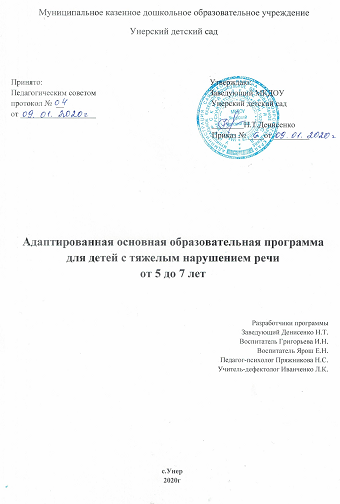 СодержаниеI. Целевой раздел1.1. Пояснительная записка …………………………………………………………………...31.1.1. Цели и задачи реализации АООП.……………………………………………………...3 1.1.2. Принципы и подходы к формированию АООП…………………………………….....51.1.3. Значимые для разработки и реализации АООП  характеристики …………………...61.1.4. Описание особенностей психофизического развития детей с ОВЗ………………….81.2. Планируемые результаты освоения АООП ……………………………………………..9II. Содержательный раздел2.1. Основные направления и принципы коррекционной и образовательной деятельности……………….…………………………………………………………………..142.2.  Описание образовательной деятельности в соответствии с направлениями развития ребенка, представленными в пяти образовательных областях. Старшая группа………….162.2.1. Образовательная область «Речевое развитие»………………………………………...162.2.2. Образовательная область «Познавательное развитие»……………………………….192.2.3. Образовательная область «Художественно-эстетическое развитие»………………..212.2.4. Образовательная область «Социально-коммуникативное развитие»……………….252.2.5. Образовательная область «Физическое развитие»…………………………………....282.3.  Описание образовательной деятельности в соответствии с направлениями развития ребенка, представленными в пяти образовательных областях. Подготовительная группа…………………………………………………………………………………………...312.3.1. Образовательная область «Речевое развитие»………………………………………...322.3.2. Образовательная область «Познавательное развитие»………………………………..352.3.3. Образовательная область «Художественно-эстетическое развитие»………………...372.3.4. Образовательная область «Социально-коммуникативное развитие»………………..412.3.5. Образовательная область «Физическое развитие»………………………………….....432.4. Формы, способы, методы и средства реализации АООП ………………………………462.5. Особенности образовательной деятельности разных видов и культурных практик….482.6. Способы и направления поддержки детской инициативы……………………………...512.7.Особенности взаимодействия педагогического коллектива с семьями воспитанников………………………………………………………………………………….542.8. Содержание образовательной деятельности по профессиональной коррекции нарушений развития детей…………………………………………………………………….57III. Организационный раздел3.1.Описание материально – технического обеспечения АООП …………………………..603.2. Описание обеспеченности методическими материалами и средствами обучения и воспитания ……………………………………………………………………………………..60 3.3.Режим дня ………………………………………………………………………………….623.4. Традиционные события, праздники, мероприятия………………………………………633.5. Особенности организации предметно-пространственной развивающей образовательной среды………………………………………………………………………...64IV. Дополнительный разделКраткая презентация АООП…………………………………………………………………..69Глава I. ЦЕЛЕВОЙ РАЗДЕЛ1.1. Пояснительная записка          Адаптированная основная образовательная программа составлена для обучения лиц с ограниченными возможностями здоровья: тяжелые нарушения речи -  с учетом особенностей их психофизического развития, индивидуальных возможностей и при необходимости обеспечивающая коррекцию нарушений развития и социальную адаптацию указанных лиц. Лицо с ограниченными возможностями здоровья (далее – ОВЗ) - обучающийся с ограниченными возможностями здоровья - физическое лицо, имеющее недостатки в физическом и (или) психологическом развитии, подтвержденные психолого-медико-педагогической комиссией и препятствующие получению образования без создания специальных условий. Адаптированная основная образовательная программа для детей с тяжелыми нарушениями речи (далее – АООП) составлена на основании Основной образовательной программы дошкольного образования МКДОУ; «Примерной адаптированной образовательной программой для детей с тяжелыми нарушениями речи (общим недоразвитием речи) с 3 до 7 лет», Н.В. Нищевой (СПб, 2015 г.); в соответствии с Законом Российской Федерации от 29.12.2012 № 273 «Об образовании в Российской Федерации»; Приказом Министерства образования и науки РФ от 17.10.2013 №1155 «Об утверждении Федерального государственного образовательного стандарта дошкольного образования», Конвенцией ООН о правах ребенка от 20.11.1989, Всемирной декларацией об обеспечении выживания, защиты и развития детей, Декларацией прав ребенка, постановлением Главного государственного санитарного врача РФ от 15.05.2013 № 26 «Об утверждении СанПиН 2.4.1.3049-13 «Санитарно - эпидемиологическими требованиями к устройству, содержанию и организации режима работы  дошкольных образовательных организаций», а также разработками отечественных учёных в области общей и специальной педагогики и психологии. Коррекционная помощь детям с отклонениями в развитии является одним из приоритетных направлений в области образования. Актуальность проблемы раннего выявления, диагностики и коррекции нарушений развития детей обусловлена значительным ростом числа воспитанников раннего и дошкольного возраста с нарушениями речевого развития разной степени выраженности,  которые часто приводят к тяжелым системным речевым нарушениям в дошкольном  и школьном возрасте. АООП для детей с ТНР определяет содержание и организацию образовательного процесса в группах комбинированной направленности для воспитанников, имеющих тяжёлые нарушения речи, обеспечивает построение целостного педагогического процесса. Цели и задачи реализации АООПЦель АООП: построение системы коррекционно-развивающей работы для детей с тяжёлыми нарушениями речи в возрасте с 5 до 7 лет, предусматривающей полную интеграцию действий всех специалистов дошкольной образовательной организации и родителей дошкольников. Цель дошкольной образовательной организации:- создание условий для своевременного речевого развития воспитанников в соответствии с возрастными, индивидуальными особенностями посредством взаимодействия всех участников образовательного процесса.Планирование работы по пяти образовательным областям (речевое развитие; познавательное развитие; художественно-эстетическое развитие; социально-коммуникативное развитие; физическое развитие) учитывает особенности речевого и общего развития детей с тяжёлой речевой патологией. Комплексность педагогического воздействия направлена на выравнивание речевого и психофизического развития детей и обеспечение их всестороннего гармоничного развития.Основные задачи АООП:сохранение и укрепление физического и психического здоровья детей, в том числе их эмоционального благополучия;создание условий для овладения ребёнком самостоятельной, связной, грамматически правильной речью и коммуникативными навыками, фонетической и фонематической системой русского языка, что формирует психологическую готовность к обучению в школе и обеспечивает преемственность со следующей ступенью системы общего образования;обеспечение равных возможностей для полноценного развития ребёнка в период дошкольного детства независимо от психофизиологических и других особенностей;создание благоприятных условий развития ребёнка в соответствии с его возрастными и индивидуальными и склонностями, развития способностей и творческого потенциала каждого ребёнка как субъекта отношений с самим собой, взрослыми и миром;обеспечение психолого-педагогической поддержки семьи и повышение компетентности родителей (законных представителей) в вопросах развития и образования, охраны и укрепления здоровья ребёнка.Программа коррекционной работы на дошкольной ступени образования включает в себя следующие взаимосвязанные направления: диагностическая работа•	выявление детей с трудностями адаптации;•	определение особых образовательных потребностей детей;•	определение особенностей организации образовательного процесса в соответствии с индивидуальными особенностями каждого ребёнка, структурой нарушения развития и степенью его выраженности; 2) коррекционно - развивающая работа•	своевременная специализированная помощь в освоении содержания обучения и коррекции недостатков детей с ОВЗ в условиях дошкольного образовательного учреждения, формирование коммуникативных, регулятивных, личностных, познавательных навыков;•	осуществление индивидуально ориентированной психолого-педагогической помощи детям с учётом их индивидуальных возможностей (в соответствии с рекомендациями территориальной психолого-медико-педагогической комиссии);•	реализация системы мероприятий по социальной адаптации;3) консультативная работа •	оказание консультативной и методической помощи родителям (законным представителям);4)  информационно – просветительская работа•	разъяснительная деятельность по вопросам, связанным с особенностями образовательного процесса для детей с ОВЗ, их родителей (законных представителей), педагогических работников. Данные направления отражают основное содержание программы коррекционной работы.1.1.2. Принципы и подходы к формированию АООППрограмма учитывает общность развития нормально развивающихся детей и детей с ТНР и основывается на онтогенетическом принципе, учитывая закономерности развития детской речи в норме.Программа сформирована в соответствии с принципами и подходами, определенными ФГОС ДО.Принципы:соответствует принципу развивающего образования, целью которого является развитие ребенка;    	2) полноценное проживание ребенком всех этапов детства, обогащение  детского развития;3) построение образовательной деятельности на основе индивидуальных особенностей каждого ребенка, при котором сам ребенок становится активным в выборе содержания своего образования, становится субъектом образования;    	4) содействие и сотрудничество детей и взрослых, признание ребенка полноценным участником (субъектом) образовательных отношений;    	5) поддержка инициативы детей в различных видах деятельности;    	6) сотрудничество ДОУ с семьей;    	7) приобщение детей к социокультурным нормам, традициям семьи, общества и государства;    	8) формирование познавательных интересов и познавательных действий ребенка в различных видах деятельности;   	 9) возрастная адекватность дошкольного образования (соответствие условий, требований, методов возрасту и особенностям развития);    	10) учет этнокультурной ситуации развития детей.АООП основывается на следующих научно обоснованных подходах: системном,  личностном, деятельностном.Системный подход позволяет рассматривать АООП как систему, в которой все элементы взаимосвязаны. Один из главных признаков этой системы – её открытость.Личностный подход предполагает отношение к каждому ребёнку как к самостоятельной ценности, принятие его таким, каков он есть.Центральной категорией деятельностного подхода является категория деятельности, предполагающая активное взаимодействие ребёнка с окружающей его действительностью, направленное на её познание и преобразование в целях удовлетворения потребностей.Основные подходы к формированию АООП строятся на том, что взрослые (участники образовательных отношений) должны быть нацелены на:развитие личности ребёнка дошкольного возраста в различных видах общения и деятельности с учётом их возрастных, индивидуальных психологических и физиологических особенностей;создание условий развития ребёнка, открывающих возможности для его позитивной социализации, личностного развития, развития инициативы и творческих способностей на основе сотрудничества со взрослыми в соответствующих возрасту видах деятельности;создание развивающей образовательной среды, которая представляет собой систему условий социализации и индивидуализации ребёнка.АООП сформирована как программа психолого-педагогической поддержки, позитивной социализации и индивидуализации, развития личности детей дошкольного возраста с ОВЗ, обеспечивающая разностороннее развитие воспитанников с учетом их возрастных и индивидуальных особенностей, в том числе достижение ими уровня развития, необходимого и достаточного для успешного освоения ими образовательных программ начального общего образования, на основе индивидуального подхода и специфичных для детей дошкольного возраста видов деятельности.АООП является внутренним стандартом для всех участников образовательного процесса:определяет приоритеты в содержании образования и способствует интеграции и координации деятельности всех педагогов дошкольного учреждения;способствует адекватности интегративного подхода в содержании образовании;способствует накоплению спонтанного опыта детей в организованной обобщенной предметной среде; в специально продуманной и мотивированной самостоятельной деятельности; в реальном и опосредованном обучении;обеспечивает реализацию права родителей на информацию об образовательных услугах, право на выбор образовательных услуг и право на гарантию качества получаемых услуг.Все коррекционно-развивающие индивидуальные, индивидуально - подгрупповые, интегрированные занятия в соответствии с АООП носят игровой характер, насыщены разнообразными играми и развивающими игровыми упражнениями и ни в коей мере не дублируют школьных форм обучения.1.1.3 Значимые для разработки и реализации АООП характеристикиСодержание образовательной деятельности с детьми реализуется по пяти образовательным областям: «Речевое развитие», «Познавательное развитие», «Социально-коммуникативное развитие», «Художественно-эстетическое развитие», «Физическое развитие». Это позволяет решать задачи умственного, творческого, эстетического,  физического и нравственного развития.- ОО «Речевое развитие».- ОО «Познавательное развитие».- ОО «Социально-коммуникативное развитие».- ОО «Художественно-эстетическое развитие».- ОО «Физическое развитие».Психолого-педагогическая характеристика детей, имеющих тяжелое нарушение речиХарактеристика детей с общим недоразвитием речиДошкольники с тяжелыми нарушениями речи — это дети с поражением центральной нервной системы (или проявлениями перинатальной энцефалопатии), что обусловливает частое сочетание у них стойкого речевого расстройства с различными особенностями психической деятельности. Учитывая положение о тесной связи развития мышления и речи (Л. С. Выготский), можно сказать, что интеллектуальное развитие ребенка в известной мере зависит от состояния его речи. Системный речевой дефект часто приводит к возникновению вторичных отклонений в умственном развитии, к своеобразному формированию психики.Общая характеристика детей с первым уровнем речевого развития(По Р.Е. Левиной)Активный словарь детей с тяжелыми нарушениями речи находится в зачаточном состоянии. Он включает звукоподражания, лепетные слова и небольшое количество общеупотребительных слов. Значения слов неустойчивы и недифференцированны. Звуковые комплексы непонятны окружающим (пол — ли, дедушка — де), часто сопровождаются жестами. Лепетная речь представляет собой набор речевых элементов, сходных со словами (петух — уту, киска — тита), а также совершенно непохожих на произносимое слово (воробей — ки). В речи детей могут встречаться отдельные общеупотребительные слова, но они недостаточно сформированы по структуре и звуковому составу, употребляются в неточных значениях. Дифференцированное обозначение предметов и действий почти отсутствует. Дети с тяжелыми нарушениями речи объединяют предметы под одним названием, ориентируясь на сходство отдельных частных признаков.Например, слово лапа обозначает лапы животных, ноги человека, колеса машины, то есть все, с помощью чего живые и неживые предметы могут передвигаться; слово лед обозначает зеркало, оконное стекло, полированную крышку стола, то есть все, что имеет гладкую блестящую поверхность. Исходя из внешнего сходства, дети с ТНР один и тот же объект в разных ситуациях называют разными словами, например, паук — жук, таракан, пчела, оса и т. п. Названия действий дети часто заменяют названиями предметов (открывать — дверь) или наоборот (кровать — спать). Небольшой словарный запас отражает непосредственно воспринимаемые детьми предметы и явления. Слова, обозначающие отвлеченные понятия, дети с ТНР не используют. Они также не используют морфологические элементы для выражения грамматических значений. У детей отмечается преобладание корневых слов, лишенных флексий, или неизменяемых звуковых комплексов. Лишь у некоторых детей можно обнаружить попытки грамматического оформления с помощью флексий (акой — открой). Пассивный словарь детей с первым уровнем речевого развития шире активного, однако понимание речи вне ситуации ограничено. На первый план выступает лексическое значение слов, в то время как грамматические формы детьми не учитываются. Для них характерно непонимание значений грамматических изменений слова: единственное и множественное число существительных, прошедшее время глагола, мужской и женский род прилагательного и т. д., например, дети одинаково реагируют на просьбу «Дай карандаш» и «Дай карандаши». У них отмечается смешение значений слов, имеющих сходное звучание (например, рамка — марка, деревья — деревня). Фразовая речь у детей первого уровня речевого развития почти полностью отсутствует. Лишь иногда наблюдаются попытки оформления мысли в лепетное предложение: Папа туту — папа уехал. Способность воспроизводить звуковую и слоговую структуру слова у детей не сформирована. Бедность словарного запаса не позволяет точно определить состояние звукопроизношения у таких детей. При этом отмечается непостоянный характер звукового оформления одних и тех же слов: дверь — теф, вефь, веть. Произношение отдельных звуков лишено постоянной артикуляции. Способность воспроизводить слоговые элементы слова у детей с ТНР ограничена. В их самостоятельной речи преобладают односложные и двусложные образования. В отраженной речи заметна тенденция к сокращению повторяемого слова до одного-двух слогов: кубики — ку. Лишь некоторые дети используют единичные трех- и четырехсложные слова с достаточно постоянным составом звуков (обычно это слова, часто употребляемые в речи). Звуковой анализ слова детям с ТНР недоступен. Они не могут выделить отдельные звуки в слове.1.1.4. Описание особенностей психофизического развития детей с ОВЗРечевой дефект отрицательно влияет на развитие нервно-психической и познавательной деятельности, поэтому у детей с ОНР имеет место задержка темпа психического развития, что проявляется в незрелости высших психических функций - внимания, восприятия, памяти, мышления.Для детей с ОНР характерен низкий уровень развития основных свойств внимания: недостаточная устойчивость, ограниченные возможности его распределения.Речевое развитие отрицательно сказывается и на развитии памяти. При относительно сохранной смысловой, логической памяти у таких детей заметно снижены вербальная память и продуктивность запоминания. Дети часто забывают сложные инструкции (трех-четырехступенчатые), опускают некоторые их элементы, меняют последовательность предложенных заданий. Нередки ошибки дублирования при описании предметов, картинок. У некоторых детей отмечается низкая активность припоминания, которая сочетается с ограниченными возможностями развития познавательной деятельности.Связь между речевыми нарушениями и другими сторонами психического развития обусловливает некоторые специфические особенности мышления. Обладая полноценными предпосылками для овладения мыслительными операциями, дети, однако, отстают в развитии наглядно-образной сферы мышления, без специально обучения с трудом овладевают анализом и синтезом, сравнением. Для многих характерна ригидность (затруднение) мышления.Детям с ОНР наряду с общей соматической ослабленностью и замедленным развитием локомоторных функций присуще и некоторое отставание в развитии двигательной сферы. Двигательная недостаточность выражается в виде плохой координации сложных движений, неуверенности в воспроизведении точных дозированных движений, снижении скорости и ловкости их выполнения. Наибольшие трудности представляет выполнение движений по словесной и особенно многоступенчатой инструкции. Дети отстают в точном воспроизведении двигательного задания по пространственно-временным параметрам, нарушают последовательность элементов действия, опускают его составные части. Типичным является и недостаточный самоконтроль при выполнении задания.У детей с ОНР наблюдаются особенности в формировании мелкой моторики рук. Это проявляется, прежде всего, в недостаточной координации пальцев рук.Недостаточный уровень экспрессивной речи у детей с ОНР может служить средством общения лишь в особых условиях, требующих постоянной помощи и побуждения в виде дополнительных вопросов, подсказок и пр. Вне специального внимания к их речи эти дети малоактивны, в редких случаях являются инициаторами общения, недостаточно общаются со сверстниками, редко обращаются с вопросами к взрослым, не сопровождают рассказом игровые ситуации. Это обусловливает сниженную коммуникативную направленность их речи. Несовершенство коммуникативных умений, речевая неактивность препятствуют полноценному когнитивному развитию детей, поскольку не обеспечивают в должной мере процесс свободного общения со взрослыми и сверстниками. Поэтому исходным положением для системы работы по развитию речи должен быть принцип коммуникативной направленности речи. Соблюдение его предполагает формирование общения в процессе активной речевой деятельности, создание у детей с ОНР мотивированной потребности в речи путем стимуляции их речевой активности и моделирования ситуаций, способствующих порождению самостоятельных и инициативных высказываний.1.2. Планируемые результаты освоения АООПСпецифика дошкольного детства (гибкость, пластичность развития ребенка, высокий разброс вариантов его развития, его непосредственность и непроизвольность) не позволяет требовать от ребенка дошкольного возраста достижения конкретных образовательных результатов и обуславливает необходимость определения результатов освоения образовательной программы в виде целевых ориентиров.Оценка результатов реализации АООП проводится на основе комплексной оценки индивидуального развития ребёнка, которая проводится ведущими специалистами не менее 2 раз в год и включает в себя:логопедическое обследование, которое проводит учитель-логопед на этапе начала работы по реализации АООП (сентябрь) и в конце учебного года (апрель-май). Задачи, для решения которых могут использоваться результаты логопедического обследования: индивидуализация образования, которая предполагает поддержку ребенка, построение его образовательной траектории и коррекцию его речевого развития. Итогом данного обследования является логопедическое заключение.психологическое обследование, которое проводит педагог-психолог на этапе начала работы по реализации АООП (сентябрь) и в конце учебного года (апрель-май). Итогом данного обследования является психологическое заключение;педагогическую диагностику уровня освоения ребёнком материала основной образовательной программы дошкольного образования (далее - ООП ДО) МКДОУ, которую проводит воспитатель группы на этапе начала работы по реализации адаптированной основной образовательной программы (сентябрь) и в конце учебного года (апрель-май). Под педагогической диагностикой понимается такая оценка развития детей, которая необходима воспитателю для получения «обратной связи» в процессе взаимодействия с ребенком. При этом оценка индивидуального развития детей, прежде всего, является профессиональным инструментом педагога, которым он может воспользоваться при необходимости получения им информации об уровне актуального развития ребенка или о динамике такого развития по мере реализации ООП ДО и АООП. Педагогическая диагностика индивидуального развития ребёнка направлена, прежде всего, на определение наличия условий для развития ребёнка в соответствии с его возрастными особенностями, возможностями и индивидуальными склонностями. Итогом данной диагностики выступает педагогическая характеристика.Целевые ориентиры освоения АООП детьми старшего дошкольного возраста с ТНРПроявляет самостоятельность в разнообразных видах деятельности, стремится к проявлению творческой инициативы. Может самостоятельно поставить цель, обдумать путь к её достижению, осуществить замысел и оценить полученный результат с позиции цели.Понимает эмоциональные состояния взрослых и других детей, выраженные в мимике, пантомимике, действиях, интонации речи, проявляет готовность помочь, сочувствие. Способен находить общие черты в настроении людей, музыки, природы, картины, скульптурного изображения. Высказывает свое мнение о причинах того или иного эмоционального состояния людей, понимает некоторые образные средства, которые используются для передачи настроения в изобразительном искусстве, музыке, в художественной литературе.Дети могут самостоятельно или с небольшой помощью воспитателя объединяться для совместной деятельности, определять общий замысел, распределять роли, согласовывать действия, оценивать полученный результат и характер взаимоотношений. Стремится регулировать свою активность: соблюдать очередность, учитывать права других людей. Проявляет инициативу в общении — делится впечатлениями со сверстниками, задает вопросы, привлекает к общению других детей.Может предварительно обозначить тему игры; заинтересован совместной игрой. Согласовывает в игровой деятельности свои интересы и интересы партнеров, умеет объяснить замыслы, адресовать обращение партнеру. Проявляет интерес к игровому экспериментированию, к развивающим и познавательным играм; в играх с готовым содержанием и правилами действует в точном соответствии с игровой задачей и правилами.Самостоятельно выполняет основные культурно-гигиенические процессы (культура еды, умывание, одевание), владеет приемами чистки одежды и обуви с помощью щетки. Самостоятельно замечает, когда нужно вымыть руки или причесаться. Освоил отдельные правила безопасного поведения, способен рассказать взрослому о своем самочувствии и о некоторых опасных ситуациях, которых нужно избегать. Проявляет уважение к взрослым. Умеет интересоваться состоянием здоровья близких людей, ласково называть их. Стремится рассказывать старшим о своих делах, любимых играх и книгах. Внимателен к поручениям взрослых, проявляет самостоятельность и настойчивость в их выполнении, вступает в сотрудничество.Соблюдает установленный порядок поведения в группе, ориентируется в своем поведении не только на контроль воспитателя, но и на самоконтроль на основе известных правил, владеет приемами справедливого распределения игрушек, предметов. Понимает, почему нужно выполнять правила культуры поведения, представляют последствия своих неосторожных действий для других детей. Стремится к мирному разрешению конфликтов. Может испытывать потребность в поддержке и направлении взрослого в выполнении правил поведения в новых условиях.Слушает и понимает взрослого, действует по правилу или образцу в разных видах деятельности, способен к произвольным действиям, самостоятельно планирует и называет два-три последовательных действия, способен удерживать в памяти правило, высказанное взрослым и действовать по нему без напоминания, способен аргументировать свои суждения, стремится к результативному выполнению работы в соответствии с темой, к позитивной оценке результата взрослым.Способен выполнять определённое задание или поручение самостоятельно или в группе сверстников, оценивать результат (самооценка и оценка).Самостоятельно называет основные правила безопасного поведения в быту и на улице, делает выводы из предлагаемых ситуаций.Проявляет интеллектуальную активность, проявляется познавательный интерес. Может принять и самостоятельно поставить познавательную задачу и решить её доступными способами. Проявляет интеллектуальные эмоции, догадку и сообразительность, с удовольствием экспериментирует. Испытывает интерес к событиям, находящимся за рамками личного опыта, интересуется событиями прошлого и будущего, жизнью родного города и страны, разными народами, животным и растительным миром. Фантазирует, сочиняет разные истории, предлагает пути решения проблем.Знает свое имя, отчество, фамилию, пол, дату рождения, адрес, номер телефона, членов семьи, профессии родителей. Располагает некоторыми сведениями об организме, назначении отдельных органов, условиях их нормального функционирования. Охотно рассказывает о себе, событиях своей жизни, мечтах, достижениях, увлечениях. Имеет положительную самооценку, стремиться к успешной деятельности.Имеет представления о семье, семейных и родственных отношениях, знает, как поддерживаются родственные связи, как проявляются отношения любви и заботы в семье, знает некоторые культурные традиции и увлечения членов семьи. Имеет представление о значимости профессий родителей, устанавливает связи между видами труда. Имеет развернутые представления о родном городе. Знает название своей страны, ее государственные символы, испытывает чувство гордости своей страной.Имеет некоторые представления о природе родной страны, достопримечательностях России и родного города, ярких событиях ее недавнего прошлого, великих россиянах. Проявляет интерес к жизни людей в других странах мира. Стремится поделиться впечатлениями о поездках в другие города, другие страны мира. Имеет представления о многообразии растений и животных, их потребностях как живых организмов, владеет представлениями об уходе за растениями, некоторыми животными, стремится применять имеющиеся представления в собственной деятельности. Проявляет инициативность при проведения опытов и экспериментов, совместно со взрослым делает выводы, «записывает» их при помощи знаков и символов. Имеет достаточный запас познавательных представлений о родном городе и крае: достопримечательности, растения и животные. Проявляет интерес к энциклопедиям и справочной литературе.Имеет богатый словарный запас. Речь чистая, грамматически правильная, выразительная. Значительно увеличивается запас слов, совершенствуется грамматический строй речи, появляются элементарные виды суждений об окружающем. Пользуется не только простыми, но и сложными предложениями.Овладел навыками фактического и творческого рассказывания. Задаёт вопросы   причинно -следственного и поискового характера.Различает основные литературные жанры (стихотворение, сказка, загадка, скороговорка, рассказ, считалка, небылица).В разных видах художественно-творческой деятельности способен выполнять работу по замыслу. Имеет стойкие предпочтения в выборе вида деятельности, способов изображения и изобразительных материалов.Имеет предпочтения в выборе литературных произведений.Различает основные виды декоративного рисования (дымковская роспись, городецкая роспись, гжельская роспись).Самостоятелен в выборе изобразительных материалов. Хорошо слышит музыкальный темп и ритм.Проявляет интерес к физическим упражнениям. Правильно выполняет физические упражнения, проявляет самоконтроль и самооценку. Может самостоятельно придумать и выполнить несложные физические упражнения.обладает сформированной мотивацией к школьному обучению;усваивает значения новых слов на основе знаний о предметах и явлениях окружающего мира;употребляет слова, обозначающие личностные характеристики, с эмотивным значением, многозначные;умеет подбирать слова с противоположным и сходным значением;умеет осмысливать образные выражения и объяснять смысл поговорок (при необходимости прибегает к помощи взрослого);правильно употребляет грамматические формы слова; продуктивные и непродуктивные словообразовательные модели;составляет различные виды описательных рассказов, текстов (описание, повествование, с элементами рассуждения) с соблюдением цельности и связности высказывания, составляет творческие рассказы;осуществляет слуховую и слухопроизносительную дифференциацию звуков по всем дифференциальным признакам;владеет простыми формами фонематического анализа, способен осуществлять сложные формы фонематического анализа (с постепенным переводом речевых умений во внутренний план), осуществляет операции фонематического синтеза;осознает слоговое строение слова, осуществляет слоговой анализ и синтез слов (двухсложных с открытыми, закрытыми слогами, трехсложных с открытыми слогами, односложных);правильно произносит звуки (в соответствии с онтогенезом);владеет основами продуктивной деятельности, проявляет инициативу и самостоятельность в разных видах деятельности: в игре, общении, конструировании и др.;выбирает род занятий, участников по совместной деятельности, избирательно и устойчиво взаимодействует с детьми;участвует в коллективном создании замысла в игре и на занятиях;передает как можно более точное сообщение другому, проявляя внимание к собеседнику;регулирует свое поведение в соответствии с усвоенными нормами и правилами, проявляет кооперативные умения в процессе игры, соблюдая отношения партнерства, взаимопомощи, взаимной поддержки;отстаивает усвоенные нормы и правила перед ровесниками и взрослыми, стремится к самостоятельности, проявляет относительную независимость от взрослого;использует в играх знания, полученные в ходе экскурсий, наблюдений, знакомства с художественной литературой, картинным материалом, народным творчеством, историческими сведениями, мультфильмами и т. п.;использует в процессе продуктивной деятельности все виды словесной регуляции: словесного отчета, словесного сопровождения и словесного планирования деятельности;устанавливает причинно-следственные связи между условиями жизни, внешними и функциональными свойствами в животном и растительном мире на основе наблюдений и практического экспериментирования;моделирует различные действия, направленные на воспроизведение величины, формы предметов, протяженности, удаленности с помощью пантомимических, знаково- символических графических и других средств на основе предварительного тактильного и зрительного обследования предметов и их моделей; определяет пространственное расположение предметов относительно себя, геометрические фигуры и тела;владеет элементарными математическими представлениями: количество в пределах десяти, знает цифры 0, 1- 9 в правильном и зеркальном (перевернутом) изображении, среди наложенных друг на друга изображений, соотносит их с количеством предметов; решает простые арифметические задачи устно, используя при необходимости в качестве счетного материала символические изображения;определяет времена года, части суток;самостоятельно получает новую информацию (задает вопросы, экспериментирует);пересказывает литературные произведения, по иллюстративному материалу (картинкам, картинам, фотографиям), содержание которых отражает эмоциональный, игровой, трудовой, познавательный опыт детей;выполняет речевые действия в соответствии с планом повествования, составляет рассказы по сюжетным картинкам и по серии сюжетных картинок, используя графические схемы, наглядные опоры;отражает в речи собственные впечатления, представления, события своей жизни,составляет с помощью взрослого небольшие сообщения, рассказы «из личного опыта»;владеет языковыми операции, обеспечивающими овладение грамотой;стремится к использованию различных средств и материалов в процессе изобразительной деятельности;имеет элементарные представления о видах искусства, понимает доступные произведения искусства (картины, иллюстрации к сказкам и рассказам, народная игрушка: семеновская матрешка, дымковская игрушка, воспринимает музыку, художественную литературу, фольклор;проявляет интерес к произведениям народной, классической и современной музыки, к музыкальным инструментам;сопереживает персонажам художественных произведений;выполняет основные виды движений и упражнения по словесной инструкции взрослых: согласованные движения, а также разноименные и разнонаправленные движения;осуществляет элементарное двигательное и словесное планирование действий в ходе спортивных упражнений;знает и подчиняется правилам подвижных игр, эстафет, игр с элементами спорта;владеет элементарными нормами и правилами здорового образа жизни (в питании, двигательном режиме, закаливании, при формировании полезных привычек и др.).Целевые ориентиры Программы выступают основаниями преемственности дошкольного и начального общего образования.Глава II. СОДЕРЖАТЕЛЬНЫЙ РАЗДЕЛ2.1. Основные направления и принципы коррекционной и образовательной деятельности.Каждая ступень АООП включает логопедическую работу и работу по пяти образовательным областям, определенным ФГОС ДО. В совокупности они позволяют обеспечить коррекционно-образовательную работу с дошкольниками с тяжелыми нарушениями речи комплексно и многоаспектно Содержание коррекционно-развивающей работы в образовательных областях сгруппировано по разделам, которые являются сквозными на весь период дошкольного образования и отрабатываются в процессе разнообразных видов деятельности.Программа учитывает положение о соотношении функциональности и стадиальности детского развития. Функциональное развитие может осуществляться в пределах одного периода и касается изменений некоторых психических свойств и овладения отдельными способами действий, представлениями и знаниями. Стадиальное, возрастное развитие заключается в более глобальных изменениях детской личности, в перестройке детского сознания, что обеспечивает переход на следующий, новый этап развития.Содержание педагогической работы с детьми, имеющими тяжелые нарушения речи, определяется целями и задачами коррекционно-развивающего воздействия, которое организуется по двум возрастным категориям. Каждый период, в свою очередь, включает несколько направлений, соответствующих ФГОС ДО и деятельности специалистов по квалифицированной коррекции нарушений речи у детей.Коррекционно-развивающая работа по АООП предусматривает повышение уровня сложности и самостоятельности детей в использовании ими усвоенных навыков и умений.Организационная форма коррекционно-развивающей работы рассматривается в АООП как специально сконструированный процесс взаимодействия взрослого и ребенка. Характер такого взаимодействия обусловлен содержанием работы, методами, приемами и применяемыми видами деятельности.Особое внимание уделяется построению образовательных ситуаций. Вариативные формы организации деятельности детей учитывают их индивидуально-типологические особенности. Коррекционно-развивающая работа проводится в процессе занятий, экскурсий, экспериментирования, подвижных, дидактических, сюжетно-ролевых и театрализованных игр, коллективного труда и т. д. В современной дошкольной педагогике эти формы работы рассматриваются как взаимодействие ребенка и взрослого.Таким образом, реализация АООП обеспечивает условия для гармоничного взаимодействия ребенка с окружающим миром в обстановке психологического комфорта, способствующего его физическому здоровью.При разработке АООП учитывалось, что приобретение дошкольниками с ТНР социального и познавательного опыта осуществляется, как правило, двумя путями: под руководством педагогов (педагога-психолога, учителя-логопеда, учителя-дефектолога, воспитателей и других специалистов) в процессе коррекционно-развивающей работы и в ходе самостоятельной деятельности, возникающей по инициативе детей.Программное содержание обеспечивает организацию и синтез разных видов деятельности, которые помогают ребенку овладевать средствами и способами получения элементарных знаний, дают возможность проявлять самостоятельность, реализовывать позицию субъекта деятельности. Это позволяет детям в игре, труде, общении усвоить некоторые общие понятия и затем перейти к выделению частных представлений и отношений.Коррекционно-развивающая работа с дошкольниками с ТНР в основном представляет собой игровую деятельность. Педагогический замысел каждого игрового занятия направлен на решение коррекционно - развивающих, образовательных и воспитательных задач. Все специалисты, работающие с дошкольниками с ТНР, используют в разных формах организации деятельности детей именно игровой метод как ведущий.АООП является целостной и комплексной как по содержанию, так и по построению. Содержание программного материала изложено в соответствии с концентрическим принципом. Это означает, что ознакомление детей с определенной областью действительности, включенной в содержание логопедической работы и образовательных областей, от ступени к ступени усложняется, то есть содержание одной и той же темы раскрывается в следующей последовательности: предметная, функциональная и смысловая стороны, сфера отношений, причинно-следственных, временных и прочих связей между внешними признаками и функциональными свойствами.Кроме того, между разделами программы существуют тесные межпредметные связи, активно используется интеграция логопедической работы и образовательных областей, а также образовательных областей между собой.2.2. Описание образовательной деятельности в соответствии с направлениями развития ребенка, представленными в пяти образовательных областях. Старшая группаОсобенности организации предметно-пространственной развивающей средыОрганизуя предметно-пространственную развивающую среду в старшей группе, педагоги должны руководствоваться возрастными и психологическими особенностями старших дошкольников с ОНР. Прежде всего, следует учесть, что старший дошкольный возраст является сензитивным периодом развития речи. Л. С. Выготский отмечал, что в этом возрасте происходит соединение речи с мышлением. Речь постепенно превращается в важнейший инструмент мышления, поэтому необходимо сделать акцент на развитие словаря, на усвоение понятий, и именно в этом возрасте, полезно проводить с детьми словесные игры, игры - драматизации, активно использовать театрализованные игры.В центре «Будем говорить правильно» в групповом помещении обязательно должны быть представлены картотека словесных игр, картотека игр и упражнений для совершенствования грамматического строя речи, картотека предметных картинок по всем изучаемым лексическим темам. Количество картинок по каждой лексической теме должно быть значительно большим по сравнению с предыдущей возрастной группой.В центре «Играем в театр» должно быть представлено оборудование для проведения игр - драматизаций и театрализованных игр во всех видах театра (настольном, кукольном, пальчиковом, плоскостном и т.п.) по нескольким хорошо знакомым детям сказкам. Учитывая особенности общего и речевого развития детей с ОНР (ФФНР), не стоит брать более одной сказки на каждый период работы. К изготовлению декораций и костюмов для постановки представлений по этим сказкам обязательно привлекаются дети.В 5 лет происходит заметное изменение памяти (Р. С. Немов). У детей впервые появляются действия, связанные с намерением что-то запомнить. В связи с этим важно стимулировать повторение как основу запоминания, активно использовать различные мнемотехнические средства, символы, схемы.Особое значение приобретает использование обучающих дидактических игр, в которых начинается формирование мотивации готовности к школьному обучению.У пятилетних детей появляется желание объединяться для совместных игр и труда, преодолевать препятствия, стоящие на пути достижения цели. Значит нужно создать условия для проведения игр-соревнований, более активно привлекать детей к различным совместным трудовым действиям (уходу за комнатными растениями, подготовке оборудования и пособий к занятиям и т. п.).У детей шестого года жизни развивается и эстетическое восприятие действительности, поэтому эстетике оформления жизненного пространства уделяется особое внимание. Детей привлекают к организации развивающего пространства в групповом помещении, прислушиваются к их пожеланиям, используют для оформления интерьера выполненные ими поделки.2.2.1.  Образовательная область «Речевое развитие»РАЗВИТИЕ СЛОВАРЯУточнить и расширить запас представлений на основе наблюдения и осмысления предметов и явлений окружающей действительности, создать достаточный запас словарных образов.Обеспечить переход от накопленных представлений и пассивного речевого запаса к активному использованию речевых средств.Расширить объем правильно произносимых существительных - названий предметов, объектов, их частей по всем изучаемым лексическим темам.Учить группировать предметы по признакам их соотнесенности и на этой основе развивать понимание обобщающего значения слов, формировать доступные родовые и видовые обобщающие понятия.Расширить глагольный словарь на основе работы по усвоению понимания действий, выраженных приставочными глаголами; работы по усвоению понимания действий, выраженных личными и возвратными глаголами.Учить различать и выделять в словосочетаниях названия признаков предметов по их назначению и по вопросам какой? какая? какое? обогащать активный словарь относительными прилагательными со значением соотнесенности с продуктами питания, растениями, материалами; притяжательными прилагательными, прилагательными с ласкательным значением.Учить сопоставлять предметы и явления и на этой основе обеспечить понимание и использование в речи слов-синонимов и слов-антонимов.Расширить понимание значения простых предлогов и активизировать ихиспользование в речи.Обеспечить усвоение притяжательных местоимений, определительных местоимений, указательных наречий, количественных и порядковых числительных и их использование в экспрессивной речи.Закрепить понятие слово и умение оперировать им.ФОРМИРОВАНИЕ И СОВЕРШЕНСТВОВАНИЕ ГРАММАТИЧЕСКОГОСТРОЯ РЕЧИОбеспечить дальнейшее усвоение и использование в экспрессивной речи некоторых форм словоизменения: окончаний имен существительных в единственном и множественном числе в именительном падеже, в косвенных падежах без предлога и с простыми предлогами; окончаний глаголов настоящего времени, глаголов мужского и женского рода в прошедшем времени.Обеспечить практическое усвоение некоторых способов словообразования и на этой основе использование в экспрессивной речи существительных и прилагательных с уменьшительно-ласкательными суффиксами, существительных с суффиксами -онок,- енок, -ат,-ят, глаголов с различными приставками.Научить образовывать и использовать в экспрессивной речи относительные и притяжательные прилагательные.Совершенствовать навык согласования прилагательных и числительных с существительными в роде, числе, падеже.Совершенствовать умение составлять простые предложения по вопросам, по картинке и по демонстрации действия, распространять их однородными членами.Сформировать умение составлять простые предложения с противительными союзами, сложносочиненные и сложноподчиненные предложения.Сформировать понятие предложение и умение оперировать им, а также навык анализа простого двусоставного предложения из двух-трех слов (без предлога).РАЗВИТИЕ ФОНЕТИКО-ФОНЕМАТИЧЕСКОЙ СИСТЕМЫ ЯЗЫКА И НАВЫКОВ ЯЗЫКОВОГО АНАЛИЗАРазвитие просодической стороны речи Формировать правильное речевое дыхание и длительный ротовой выдох.   Закрепить навык мягкого голосоведения.Воспитывать умеренный темп речи по подражанию педагогу и в упражнениях на координацию речи с движением.Развивать ритмичность речи, ее интонационную выразительность, модуляцию голоса.Коррекция произносительной стороны речи Закрепить правильное произношение имеющихся звуков в игровой свободной речевой деятельности.Активизировать движения речевого аппарата, готовить его к формированию звуков всех групп.Сформировать правильные уклады шипящих, аффрикат, йотированных и сонорных звуков, автоматизировать поставленные звуки в свободной речевой и игровой деятельности.Работа над слоговой структурой словаСовершенствовать умение различать на слух длинные и короткие слова. Учить запоминать и воспроизводить цепочки слогов со сменой ударения и интонации, цепочек слогов с разными согласными и одинаковыми гласными; цепочек слогов со стечением согласных.Обеспечить дальнейшее усвоение и использование в речи слов различной звукослоговой структуры.Сформировать навыки слогового анализа и синтеза слов, состоящих из двух слогов, одного слога, трех слогов.Закрепить понятие слог и умение оперировать им.Совершенствование фонематического восприятия, навыков звуковогоанализа и синтезаСовершенствовать умение различать на слух гласные звуки.Закрепить представления о гласных и согласных звуках, их отличительных признаках. Упражнять в различении на слух гласных и согласных звуков, в подборе слов на заданные гласные и согласные звуки.Формировать умение различать на слух согласные звуки, близкие по артикуляционным признакам в ряду звуков, слогов, слов, в предложениях, свободной игровой и речевой деятельности.Закреплять навык выделения заданных звуков из ряда звуков, гласных из начала слова, согласных из конца и начала слова.Совершенствовать навык анализа и синтеза открытых и закрытых слогов, слов из трех-пяти звуков (в случае, когда написание слова не расходится с его произношением).Формировать навык различения согласных звуков по признакам: глухой- звонкий, твердый -мягкий.Закрепить понятия звук, гласный звук, согласный звук.Сформировать понятия звонкий согласный звук, глухой согласный звук, мягкий согласный звук, твердый согласный звук.ОБУЧЕНИЕ ЭЛЕМЕНТАМ ГРАМОТЫЗакрепить понятие буквы и представление о том, чем звук отличается от буквы.Познакомить с буквами А, У, О, И, Ы, Э, М, Н, П, Т, К, Х, Ф, В, Б, Д, Г, С, З, Ц, Ч, Щ, Ш, Ж. Совершенствовать навыки составления букв из палочек, выкладывания из шнурочка и мозаики, лепки из пластилина, «рисования» по тонкому слою манки и в воздухе. Учить узнавать «зашумленные» изображения пройденных букв; пройденные буквы, изображенные с недостающими элементами; находить знакомые буквы в ряду правильно и зеркально изображенных букв.Закрепить навык чтения слогов с пройденными буквами.Сформировать навыки осознанного чтения слов с пройденными буквами.РАЗВИТИЕ СВЯЗНОЙ РЕЧИ И РЕЧЕВОГО ОБЩЕНИЯВоспитывать активное произвольное внимание к речи, совершенствовать умение вслушиваться в обращенную речь, понимать ее содержание, слышать ошибки в чужой и своей речи.Совершенствовать умение отвечать на вопросы кратко и полно, задавать вопросы, вести диалог, выслушивать друг друга до конца.Учить составлять рассказы-описания, а затем и загадки-описания о предметах и объектах по образцу, предложенному плану; связно рассказывать о содержании серии сюжетных картинок и сюжетной картины по предложенному педагогом или коллективно составленному плану.Совершенствовать навык пересказа хорошо знакомых сказок и коротких текстов.Совершенствовать умение «оречевлять» игровую ситуацию и на этой основе развивать коммуникативную функцию речи.Рекомендуемые игры и игровые упражнения: «Живые буквы», «Подними сигнал», «Слушай и считай», «Кто скорее?», «Кто за деревом?», «Утенок гуляет», «Разноцветные кружки», «Назови гласные», «Раздели и забери», «Когда это бывает?», «Бабочка и цветок», «У кого больше?».2.2.2.  Образовательная область «Познавательное развитие»СЕНСОРНОЕ РАЗВИТИЕСовершенствовать умение обследовать предметы разными способами. Развивать глазомер в специальных упражнениях и играх.Учить воспринимать предметы, их свойства; сравнивать предметы; подбирать группу предметов по заданному признаку.Развивать цветовосприятие и цветоразличение, умение различать цвета по насыщенности; учить называть оттенки цветов. Сформировать представление о расположении цветов в радуге.Продолжать знакомить с геометрическими формами и фигурами; учить использовать в качестве эталонов при сравнении предметов плоскостные и объемные фигуры.РАЗВИТИЕ ПСИХИЧЕСКИХ ФУНКЦИЙРазвивать слуховое внимание и память при восприятии неречевых звуков. Учить различать звучание нескольких игрушек или детских музыкальных инструментов, предметов-заместителей; громкие и тихие, высокие и низкие звуки.Развивать зрительное внимание и память в работе с разрезными картинками (4-8 частей, все виды разрезов) и пазлами по всем изучаемым лексическим темам.Продолжать развивать мышление в упражнениях на группировку и классификацию предметов по одному или нескольким признакам (цвету, форме, размеру, материалу).Развивать воображение и на этой основе формировать творческие способности.Рекомендуемые игры и упражнения: «Слушай внимательно» (звучание нескольких игрушек)), «Угадай-ка» (высокие и низкие звуки), «Петушок и мышка» (тихие и громкие звуки), «Сложи радугу», «Помоги гномам» (цвета спектра), «Геометрическое домино», «Геометрическое лото», «Круглое домино» и др.ФОРМИРОВАНИЕ ЦЕЛОСТНОЙ КАРТИНЫ МИРА.ПОЗНАВАТЕЛЬНО-ИССЛЕДОВАТЕЛЬСКАЯ ДЕЯТЕЛЬНОСТЬРасширять представления о родной стране как многонациональном государстве, государственных праздниках, родном городе и его достопримечательностях.Формировать представление о Российской армии и профессиях военных, о почетной обязанности защищать Родину.Совершенствовать умение ориентироваться в детском саду и на участке детского сада. Закрепить и расширить представления о профессиях работников детского сада.Формировать представление о родословной своей семьи. Привлекать к подготовке семейных праздников. Приобщать к участию в совместных с родителями занятиях, вечерах досуга, праздниках.Расширять представления о предметах ближайшего окружения, их назначении, деталях и частях, из которых они состоят; материалах, из которых они сделаны. Учить самостоятельно характеризовать свойства и качества предметов, определять цвет, величину, форму.Расширять представления о профессиях, трудовых действиях взрослых. Формировать представления об инструментах, орудиях труда, нужных представителям разных профессий; о бытовой технике.Учить сравнивать и классифицировать предметы по разным признакам. Формировать первичные экологические знания. Учить детей наблюдать сезонные изменения в природе и устанавливать причинно-следственные связи между природными явлениями. Углублять представления о растениях и животных. Расширять представления об обитателях уголка природы и уходе за ними. Воспитывать ответственность за них.Систематизировать знания о временах года и частях суток.Формировать первичные представления о космосе, звездах, планетах.Рекомендуемые опыты и эксперименты: «Прятки в темноте», «Поймай ветер», «Ветер теплый и холодный», «Погремушки», «Мир меняет цвет», «Тонет-не тонет», «Льдинки», «Поймай солнышко», «Солнечные зайчики», «Как поймать воздух», «Музыкальные звуки», «Город из песка», «Пляшущие человечки», «Секретики», «Искатели сокровищ», «Хитрая лиса», «Золотой орех», «Минеры и саперы», «Умные» классики»РАЗВИТИЕ МАТЕМАТИЧЕСКИХ ПРЕДСТАВЛЕНИЙФормировать навыки количественного и порядкового счета в пределах 10 с участием слухового, зрительного и двигательного анализаторов. Закрепить в речи количественные и порядковые числительные, ответы на вопросы: Сколько всего? Который по счету? Совершенствовать навык отсчитывания предметов из большего количества в пределах 10.Учить сравнивать рядом стоящие числа (со зрительной опорой).Совершенствовать навык сравнения групп множеств и их уравнивания разными способами.Познакомить с составом числа из единиц в пределах 5.Формировать представление о том, что предмет можно делить на равные части, что целое больше части. Учить называть части, сравнивать целое и часть.Формировать представление о том, что результат счета не зависит от расположения предметов и направления счета.Формировать навык сравнения двух предметов по величине (высоте, ширине, длине) с помощью условной меры; определять величину предмета на глаз, пользоваться сравнительными прилагательными (выше, ниже, шире, уже, длиннее, короче). Совершенствовать навык раскладывания предметов в возрастающем и убывающем порядке в пределах 10.Учить измерять объем условными мерками.Совершенствовать умение узнавать и различать плоские и объемные геометрические фигуры (круг, овал, квадрат, прямоугольник, треугольник, шар, куб, цилиндр), узнавать их форму в предметах ближайшего окружения.Формировать представление о четырехугольнике; о квадрате и прямоугольнике как его разновидностях.Совершенствовать навыки ориентировки в пространстве и на плоскости. Формировать навыки ориентировки по простейшей схеме, плану. Учить понимать и обозначать в речи положение одного предмета по отношению к другому.Закрепить представления о смене времен года и их очередности, о смене частей суток и их очередности. Сформировать представление о таком временном отрезке, как неделя, об очередности дней недели.Рекомендуемые игры и упражнения: «Монгольская игра», «Колумбово яйцо», «Куб-хамелеон», «Уголки»; «Найди недостающую фигуру», «Найди такую же», «Заполни пустые клетки», «Кубики для всех», «Собери лестницу»,«Найди выход», «Поймай пингвинов», «Лучший космонавт», «Вычислительная машина»; «Лови, бросай, дни недели называй», «Я начну, а ты продолжи», «Неделя, стройся!»; «Гном строит дом», «Кот и мыши», «Гусеница», «Винни-Пух и его друзья» ; «Найди кубик с таким же рисунком», «Измени количество», «Измени фигуру дважды», «По ягоды», «На лесной полянке», «Белые кролики», «Сложи фигуру», «Считаем и размышляем», «Клоуны» и др.2.2.3.  Образовательная область «Художественно-эстетическое развитие»ВОСПРИЯТИЕ ХУДОЖЕСТВЕННОЙ ЛИТЕРАТУРЫРазвивать интерес к художественной литературе, навык слушания художественных произведений, формировать эмоциональное отношение к прочитанному, к поступкам героев; учить высказывать свое отношение к прочитанному.Знакомить с жанровыми особенностями сказок, рассказов, стихотворений.Учить выразительно читать стихи, участвовать в инсценировках.Формировать интерес к художественному оформлению книг, совершенствовать навык рассматривания иллюстраций. Учить сравнивать иллюстрации разных художников к одному произведению.Создавать условия для развития способностей и талантов, заложенных природой. Способствовать выражению эмоциональных проявлений.Рекомендуемая художественная литература. Русские песенки, потешки, загадки; русские народные сказки «Три медведя», «Заюшкина избушка», «гуси-лебеди»; А. Пушкин «Сказка о рыбаке и рыбке»; К Ушинский «Пчелки на разведках», «В лесу летом»; Л. Толстой «Косточка»; В. Маяковский «Кем быть?», «Доктор Айболит»; С. Маршак «Двенадцать месяцев», «Почта»; К. Чуковский «Мойдодыр»; Н. Сладков «Осень на пороге»; Н. Носов «Живая шляпа»; Е. Пермяк «Как Маша стала большой»; Б. Житков «Кружечка под елочкой»;Н. Калинина «Как Вася ловил рыбу»; В. Зотов «Дуб», «Клен», «Брусника», «Земляника», «Малина», «Лисички», «Мухомор», «Подберезовик», «Снегирь», «Клест-еловик», «Божья коровка», «Кузнечик», «Ромашка», «Колокольчик», «Иван-да-Марья»; С. Воронин «Чистопородный Филя», Л. Воронкова «Таня выбирает елку», К. Булычев «Тайна третьей планеты»; Ш. Перро «Золушка», «Кот в сапогах»; Г. Андерсен «Стойкий оловянный солдатик»; стихи А. Пушкина, С. Михалкова, А. Прокофьева, И. Токмаковой, Е. Благининой, Г. Горбовского, Е. Стюарт, Ю. Тувима, Л. Татьяничевой, О.Высотской, Б. Заходера, З. Александровой.КОНСТРУКТИВНО-МОДЕЛЬНАЯ ДЕЯТЕЛЬНОСТЬСовершенствовать конструктивный праксис в работе с разрезными картинками (4-12 частей со всеми видами разрезов), пазлами, кубиками с картинками по всем изучаемым лексическим темам.Развивать конструктивный праксис и тонкую пальцевую моторику в работе с дидактическими игрушками, играми, в пальчиковой гимнастике.Совершенствовать навыки сооружения построек по образцу, схеме, описанию - из разнообразных по форме и величине деталей (кубиков, брусков, цилиндров, конусов, пластин), выделять и называть части построек, определять их назначение и пространственное расположение, заменять одни детали другими.Формировать навык коллективного сооружения построек в соответствии с общим замыслом.Совершенствовать навыки работы с бумагой, учить складывать лист бумаги вчетверо, создавать объемные фигуры (корзинка, кубик, лодочка), работать по готовой выкройке.Продолжать учить выполнять поделки из природного материала.ИЗОБРАЗИТЕЛЬНАЯ ДЕЯТЕЛЬНОСТЬРисованиеСовершенствовать изобразительные навыки, умение передавать в рисунке образы предметов и явлений окружающей действительности на основе собственных наблюдений.Учить передавать пространственное расположение предметов и явлений на листе бумаги, движение фигур и объектов.Совершенствовать композиционные умения.Способствовать дальнейшему овладению разными способами рисования различными изобразительными материалами: гуашью, акварелью, цветными карандашами, цветными мелками, пастелью, угольным карандашом.Развивать чувство цвета, знакомить с новыми цветами и цветовыми оттенками, учить смешивать краски для получения новых цветов и оттенков. Учить передавать оттенки цвета при работе карандашом, изменяя нажим.Продолжать знакомить с народным декоративно-прикладным искусством (Полхов-Майдан, Городец, Гжель) и развивать декоративное творчество.Расширять и углублять представления о разных видах и жанрах изобразительного искусства: графике, живописи.АппликацияСовершенствовать навыки работы с ножницами, учить разрезать бумагу на полоски, вырезать круги из квадратов, овалы из прямоугольников; преобразовывать одни фигуры в другие (квадраты и прямоугольники - в полоски и т.п.).Учить создавать изображения предметов, декоративные и сюжетные композиции из геометрических фигур.ЛепкаПродолжать развивать интерес к лепке, закреплять навыки аккуратной лепки, совершенствовать навыки лепки предметов и объектов (пластическим, конструктивным и комбинированным способами) с натуры и по представлению из различных материалов (глина, пластилин, соленое тесто), передавая при этом характерные особенности и соблюдая пропорции. Формировать умение лепить мелкие детали. Совершенствовать умение украшать поделки рисунком с помощью стеки.Учить создавать сюжетные композиции, объединяя фигуры и предметы в небольшие группы, предавать движения животных и людей.Знакомить детей с особенностями декоративной лепки, учить лепить людей, животных, птиц по типу народных игрушек.МУЗЫКАЛЬНОЕ РАЗВИТИЕ, ЛОГОРИТМИКАРазвивать эмоциональную отзывчивость на музыку, прививать интерес и любовь к ней.Формировать музыкальную культуру, знакомя с народной, классической и современной музыкой; с жизнью и творчеством известных композиторов.Продолжать развивать музыкальные способности, навыки пения и движения под музыку, игры на детских музыкальных инструментах.СлушаниеУчить различать жанры музыкальных произведений (песня, танец, марш), узнавать музыкальные произведения по вступлению, фрагменту мелодии.Учить различать звуки по высоте в пределах квинты, звучание различных музыкальных инструментов (фортепиано, скрипка, балалайка, баян).Развивать умение слушать и оценивать качество пения и игру на музыкальных инструментах других детей.Ощущать начало и окончание музыки.Воспринимать и воспроизводить простые ритмы из долгих и коротких звуков (до 3-х ударов). Воспринимать и воспроизводить временные соотношения длительностей и пауз.Воспринимать и воспроизводить «квадратные» ритмические рисунки («ритм суммирования», «ритм дробления»), «неквадратные» («ритм качания»).Узнавать слова по ритмическому рисунку	____/_ ______/____/__	ПениеОбогащать музыкальные впечатления детей, развивать эмоциональную отзывчивость на песни разного характера. Совершенствовать певческие навыки, умение петь естественным голосом, без напряжения в диапазоне от «ре» первой октавы до «до» второй октавы; точно интонировать мелодию, ритмический рисунок, петь слаженно, учить брать дыхание между музыкальными фразами, четко произносить слова, петь умеренно громко и тихо, петь с музыкальным сопровождением и без него. Развивать речедвигательные координации на материале открытых слогов. Продолжать формирование навыков сольного пения.Музыкально-ритмические движенияРазвивать умение ритмично двигаться в соответствии с характером музыки, регистрами, динамикой, темпом. Учить менять движения в соответствии с двух- и трехчастной формой музыки. Развивать умение слышать сильную долю такта, ритмический рисунок, менять темп движений в соответствии с изменением темпа звучащей музыки. Вырабатывать торможение двигательного автоматизма. Развивать двигательную память и динамический праксис (выполнять серию из двух-трех движений с речевым сопровождением: произнесением прямых и обратных слогов). Выполнять ритмичные танцевальные и пантомимические движения, жесты (кружение, «ковырялочка», приставной шаг с приседанием, дробный шаг). Учить плавно поднимать руки вперед и в стороны и опускать их, двигаться в парах, отходить вперед от своего партнера. Учить пляскам, в которых используются эти элементы. Прививать умение самостоятельно исполнять танцы и пляски, запоминая последовательность танцевальных движений.Развивать дифференцированность, быструю переключаемость, подвижность органов артикуляционного аппарата. Воспроизводить ритмический рисунок музыкального произведения на слух и по схеме.Учить отражать в движении и игровых ситуациях образы животных и птиц, выразительно, ритмично выполнять движения с предметами, согласовывая их с характером музыки.Игра на детских музыкальных инструментахОтрабатывать навыки игры в ансамбле. Совершенствовать приемы игры на металлофоне и ударных инструментах, активизируя самостоятельность. Учить точно передавать мелодию, ритмический рисунок, одновременно начинать и заканчивать игру. Совершенствовать навык самостоятельного инструментального музицирования. Рекомендуемые музыкальные произведения для слушания: П. Чайковский «Утренняя молитва», «Болезнь куклы», «Новая кукла», «Старинная французская песенка», «Марш деревянных солдатиков», «Полька»; М. Глинка «Детская полька»; Н. Римский-Корсаков «Ко¬лыбельная»; Р. Шуман «Первая потеря», «Смелый наездник»; Д. Шостакович «Марш», «Шарманка»; Д. Кабалевский «Походный марш», «Клоуны», «Вальс»; Г. Свиридов «Колыбельная», «Парень с гармошкой».Рекомендуемые для пения песенки: «Чики-чики-чикалочки», «Бай-качи, качи», «Андрей- воробей» и др. русские народные мелодии, «Осень пришла», «Новый год в окно стучится», «Рождественская песня» (сл. И. Шевчук), «Земля полна чудес» (сл. М. Пляцковского), «Закружилась в небе осень», «Цветы полевые», «Спи, мой мишка» (сл. Е. Тиличеевой), «Ну-ка, зайка, попляши» (сл. А. Филиппенко), Т. Потапенко, Е. Авдиенко «Листопад», А. Лившиц, М. Познанская «Журавли», А. Филиппенко, Т. Волгина «Урожай¬ная», М. Иорданский, М. Клокова «Голубые санки», А. Филиппенко, Т. Волгина «Саночки», В. Витлин, С. Погореловский «Дед Мороз», Т. Потапенко, Н. Найденов «Новогодний хоровод», Г. Фрид, Н. Френкель «Песенка о весне», В. Герчик, Я. Аким «Песенка друзей», Е. Тиличеева, М. Ивенсен «Маме в день 8 марта», А. Филиппенко, Т. Волгина «По малину в сад пойдем», А. Филиппенко, Т. Волгина «Про лягушек и комара», украинская народная песня «Ой, бежит ручьем вода», детские песенки В. Шаинского, Г. Струве по выбору музыкального руководителя.Рекомендуемые пляски и танцы: «Танец с цветами», «Танец с лодочками», «Танец в парах», «Танец с маленькими палочками» (муз. О. Хромушина), «Танец с бубнами» (муз. Л. Келер), свободные пляски под различные плясовые мелодии, «Кот Васька» (муз. Г. Лобачева, сл. Н. Френкеля), «Теремок» (русская народная песня в обр. Т. Потапенко), «Мы на луг ходили» (муз. А. Филиппенко, сл. Т. Волгиной), «Медведюшка» (муз. М. Карасева, сл. Н. Френкеля), музыкальные композиции из сборника А. Бурениной «Ритмическая пластика».Рекомендуемые игры и упражнения: «Зайцы и медведь» (муз. Н. Шаповаленко), «Лиса и утята» (муз. Ю. Слонова), «Бодрый шаг и бег» (муз. Ф. Надененко), «Марш» (муз. Е. Тиличеевой), «Поскачем» (муз. Т. Ломовой), «Всадники» (муз.В. Витлина), «Пружинки» (муз. Т. Ломовой), «Ах, вы сени» (русская народная мелодия в обр. Т. Ломовой), «Передача платочка» (муз. Т. Ломовой), «Упражнение с кубиками» (муз. С. Соснина), «Погремушки» (муз. Т. Вилькорейской), этюды, игры и упражнения М. Чистяковой, «Ловишка» (муз. Й. Гайдна), «Будь ловким» (муз. Н. Ладухина), «Кот и мыши» (муз. Т. Ломовой), «Ловушка» (русская народная мелодия в обр. А. Сидельникова), «Найди себе пару» (латвийская народная мелодия в обр. Т. Потапенко), «Щучка» (русская народная игра), «Ручеек» (русская народная игра), «Дедушка Ермак» (русская народная игра), «Ворон» (русская народная прибаутка в обр. Е. Тиличеевой), «Ворон» (русская народная песня).Рекомендуемые музыкально-дидактические игры: «Повтори звуки», «Ступеньки», «Ритмические полоски», «Простучи слово», «Музыкальные загадки», «Наши песни», «Что делают в домике?», «Назови композитора», «Громко, тихо запоем», «музыкальная шкатулка».Рекомендуемые хороводы: «Хоровод», «Новогодний хоровод», Е. Тиличеева, М. Булатов «Песня про елочку», «Веснянка» (украинская народная мелодия в обр. С. Полонского), «Парная пляска» (чешская народная мелодия), «Дружные тройки» (муз. И. Штрауса), «Веселые дети» (литовская народная мелодия в обр. Т. Ломовой), «Пляска петрушек» (хорватская народная мелодия), «Пляска с ложками» (русская народная мелодия «Ах, вы сени»), «Где был, Иванушка?» (русская народная песня в обр. М. Иорданского), «Всем, Надюша, расскажи» (русская народная мелодия).Игра на музыкальных инструментах: распевания Е. Тиличеевой из сборника Н.Ветлугиной «Музыкальный букварь», русская народная песня «Калинка», русская народная песня «Во поле береза стояла», русская народная мелодия «Полянка».2.2.4. Образовательная область «Социально-коммуникативное развитие»ФОРМИРОВАНИЕ ОБЩЕПРИНЯТЫХ НОРМ ПОВЕДЕНИЯПриобщать детей к моральным ценностям человечества. Формировать нравственное сознание и нравственное поведение через создание воспитывающих ситуаций. Продолжать знакомить с принятыми нормами и правилами поведения, формами и способами общения.Воспитывать честность, скромность, отзывчивость, способность сочувствовать и сопереживать, заботиться о других, помогать слабым и маленьким, защищать их.Учить быть требовательным к себе и окружающим.Прививать такие качества, как коллективизм, человеколюбие, трудолюбие.Формировать представления о правах и обязанностях ребенка.ФОРМИРОВАНИЕ ГЕНДЕРНЫХ И ГРАЖДАНСКИХ ЧУВСТВПродолжать формирование Я-образа.Воспитывать у мальчиков внимательное отношение к девочкам. Воспитывать в девочках скромность, умение заботиться об окружающих.Воспитывать любовь к родному городу, малой родине, родной стране, чувство патриотизма.РАЗВИТИЕ ИГРОВОЙ И ТЕАТРАЛИЗОВАННОЙ ДЕЯТЕЛЬНОСТИНасыщать игрой всю жизнь детей в детском саду.Учить детей самостоятельно организовывать игровое взаимодействие, осваивать игровые способы действий, создавать проблемно-игровые ситуации, овладевать условностью игровых действий, заменять предметные действия действиями с предметами-заместителями, а затем и словом, отражать в игре окружающую действительность.Развивать в игре коммуникативные навыки, эмоциональную отзывчивость на чувства окружающих людей, подражательность, творческое воображение, активность, инициативность, самостоятельность. Учить справедливо оценивать свои поступки и поступки товарищей.Подвижные игрыУчить детей овладевать основами двигательной и гигиенической культуры. Обеспечивать необходимый уровень двигательной активности. Совершенствовать навыки ориентировки в пространстве. Учить организовывать игры- соревнования, игры-эстафеты, участвовать в них, соблюдать правила. Способствовать развитию жизненной активности, настойчивости, произвольности поведения, организованности, чувства справедливости.Настольно-печатные дидактические игрыСовершенствовать навыки игры в настольно-печатные дидактические игры (парные картинки, лото, домино, игры - «ходилки», головоломки), учить устанавливать и соблюдать правила в игре. Обогащать в игре знания и представления об окружающем мире. Развивать интеллектуальное мышление, формировать навыки абстрактных представлений. Развивать дружелюбие и дисциплинированность.Сюжетно-ролевая играОбогащать и расширять социальный опыт детей. Совершенствовать способы взаимодействия в игре со сверстниками. Развивать коммуникативные навыки на основе общих игровых интересов. Учить самостоятельно организовывать сюжетно-ролевую игру, устанавливать и соблюдать правила, распределять роли, прогнозировать ролевые действия и ролевое поведение, согласовывать свои действия с действиями других участников игры. Учить расширять игровой сюжет путем объединения нескольких сюжетных линий. Развивать эмоции, воспитывать гуманные чувства к окружающим.Театрализованные игрыРазвивать умение инсценировать стихи, песенки, разыгрывать сценки по знакомым сказкам. Совершенствовать творческие способности, исполнительские навыки, умение взаимодействовать с другими персонажами. Воспитывать артистизм, эстетические чувства, развивать эмоции, воображение, фантазию, умение перевоплощаться, духовный потенциал.Рекомендуемые подвижные игры: «У медведя во бору», «Филин и пташки», «Горелки», «Пятнашки», «Лапта», «Ловишка в кругу», «Коршун», «Пчелки и ласточка», «Стадо», «Городки»; «Яблоня», «Снеговик», «Как мы поили телят», «Маленький кролик», «Самолет», «Клен», «Ракета», «Золотая рожь», «Машины», «Гусеница».Рекомендуемые настольно-печатные игры: игры «Маленькие художники», «За грибами», «Аквариум», «Катины подарки», домино «Виды транспорта», домино «Детеныши животных», домино «Ягоды», лото «Домашние животные», лото «Твои помощники», лото «Магазин»,«Зоологическое лото», игры - «ходилки» «Собери яблоки», «Радуга», «Путешествие Колобка» и др.Рекомендуемые сюжетно-ролевые игры: «Дочки-матери», «Хозяюшки», «Дом мод», «Парикмахерская», «Детский сад», «В поликлинике», «Айболит», «Моряки», «Почта», «В магазине», «Строим дом», «Шоферы», «В самолете», «На границе» и др.Рекомендуемые для проведения театрализованных игр сказки: «Заюшкина избушка», «Гуси-лебеди», «Три медведя».Рекомендуемые игры и виды театрализованной деятельности: импровизация, инсценировка стихотворений, игра с воображаемыми предметами, драматизация с использованием разных видов театра (кукольный, бибабо, плоскостной, теневой, ролевой).СОВМЕСТНАЯ ТРУДОВАЯ ДЕЯТЕЛЬНОСТЬРасширять представления детей о труде взрослых и его общественном значении, прививать интерес к труду взрослых. Знакомить с профессиями взрослых в разных сферах деятельности, их трудовыми действиями, результатами деятельности.Прививать желание выполнять трудовые поручения, проявлять при этом творчество, инициативу, ответственность. Учить доводить дело до конца, бережно относиться к объектам трудовой деятельности, материалам и инструментам.Совершенствовать навыки самообслуживания.Прививать желание участвовать в хозяйственно-бытовой деятельности, наводить порядок в группе и на участке, выполнять обязанности дежурных по столовой, на занятиях, в уголке природы.Развивать желание заниматься ручным трудом, ремонтировать вместе со взрослыми книги, игры, игрушки; изготавливать поделки из природного материала; делать игрушки для сюжетно-ролевых игр.Формирование основ безопасности в быту, социуме, природе. Формирование предпосылок экологического сознания.Учить детей соблюдать технику безопасности в быту, дома и в детском саду, на улицах города, в скверах и парках, в общественных местах, за городом, в лесу, вблизи водоемов.Совершенствовать знание правил дорожного движения, продолжать знакомить с некоторыми дорожными знаками (Дети. Пешеходный переход. Подземный пешеходный переход. Остановка общественного транспорта. Велосипедная дорожка).Продолжать знакомить детей с работой специального транспорта. Познакомить с работой службы МЧС.Закрепить правила поведения с незнакомыми людьми.Закрепить знание каждым ребенком своего домашнего адреса, телефона, фамилии, имени и отчества родителей Расширять представления о способах взаимодействия с растениями и животными. Закреплять представления о том, что общаться с животными необходимо так, чтобы не причинять вреда ни им, ни себе. 2.2.5. Образовательная область «Физическое развитие»ФИЗИЧЕСКАЯ КУЛЬТУРАОсуществлять непрерывное совершенствование двигательных умений и навыков с учетом возрастных особенностей (психологических, физических и физиологических) детей шестого года жизни.Развивать быстроту, силу, выносливость, гибкость, координированность и точность действий, способность поддерживать равновесие. Совершенствовать навыки ориентировки в пространстве.Использовать такие формы работы, как игры-соревнования, эстафеты.Основные движенияХодьба и бег. Совершенствовать навыки ходьбы на носках, на пятках, на наружных сторонах стоп, с высоким подниманием колена, в полуприседе, перекатом с пятки на носок, мелким и широким шагом, приставным шагом влево и вправо. Совершенствовать навыки ходьбы в колонне по одному, по двое, по трое, с выполнением заданий педагога, имитационные движения. Обучать детей ходьбе в колонне.Совершенствовать навыки бега на носках, с высоким подниманием колена, в колонне по одному, по двое, «змейкой», врассыпную, с преодолением препятствий, по наклонной доске вверх и вниз на носках.Совершенствовать навыки ходьбы в чередовании с бегом, бега с различной скоростью, с изменением скорости, челночного бега.Ползание и лазание. Совершенствовать умение ползать на четвереньках с опорой на колени и ладони; «змейкой» между предметами, толкая перед собой головой мяч (расстояние 3-4 м), ползания по гимнастической скамейке на животе, на коленях; ползания по гимнастической скамейке с опорой на колени и предплечья. Обучать вползанию и сползанию по наклонной доске, ползанию на четвереньках по гимнастической скамейке назад; пролезанию в обруч, переползанию через скамейку, бревно; лазанию с одного пролета гимнастиче¬ской стенки на другой, поднимаясь по диагонали, спускаясь вниз по одному пролету; пролезанию между рейками поставленной на бок гимнастической лестницы.Прыжки. Совершенствовать умение выполнять прыжки на двух ногах на месте, с продвижением вперед. Обучать прыжкам разными способами: ноги скрестно - ноги врозь, одна нога вперед - другая назад; перепрыгивать с ноги на ногу на месте, с продвижением вперед. Учить перепрыгивать предметы с места высотой до 30 см, перепрыгивать последовательно на двух ногах 4-5 предметов высотой 15-20 см, перепрыгивать на двух ногах боком вправо и влево невысокие препятствия (канат, мешочки с песком, веревку и т.п.). Обучать впрыгиванию на мягкое покрытие высотой 20 см двумя ногами, спрыгиванию с высоты 30 см на мат. Учить прыгать в длину с места и с разбега; в высоту с разбега. Учить прыгать через короткую скакалку на двух ногах вперед и назад; прыгать через длинную скакалку: неподвижную (h=3-5 см), качающуюся, вращающуюся; с одной ноги на другую вперед и назад на двух ногах, шагом и бегом.Катание, ловля, бросание. Закрепить и совершенствовать навыки катания предметов (обручей, мячей разного диаметра) различными способами. Обучать прокатыванию предметов в заданном направлении на расстояние до 5 м (по гимнастической скамейке, по узкому коридору шириной 20 см в указанную цель: кегли, кубики и т.п.) с помощью двух рук. Учить прокатывать мячи по прямой, змейкой, зигзагообразно с помощью палочек, дощечек разной длины и ширины; прокатывать обручи индивидуально, шагом и бегом. Со вершенствовать умение подбрасывать мяч вверх и ловить его двумя руками и с хлопками; бросать мяч о землю и ловить его двумя руками. Формировать умение отбивать мяч об пол на месте (10-15 раз) с продвижением шагом вперед (3-5 м), перебрасывать мяч из одной руки в другую, подбрасывать и ловить мяч одной рукой (правой и левой) 3-5 раз подряд, перебрасывать мяч друг другу и ловить его из разных исходных положений, разными способами, в разных построениях. Учить бросать вдаль мешочки с песком и мячи, метать предметы в горизонтальную и вертикальную цель (расстояние до мишени 3-5 м).Ритмическая гимнастика. Совершенствовать умение выполнять физические упражнения под музыку в форме несложных танцев, хороводов, по творческому заданию педагога. Учить детей соотносить свои действия со сменой частей произведения, с помощью выразительных движений передавать характер музыки. Учить детей импровизировать под различные мелодии (марши, песни, танцы).Строевые упражнения. Совершенствовать умение строиться в колонну по одному, парами, в круг, в одну шеренгу, в несколько кругов, врассыпную. Закрепить умение перестраиваться из колонны по одному в колонну по два, по три, в круг, несколько кругов, из одной шеренги в две. Обучать детей расчету в колонне и в шеренге «по порядку», «на первый, второй»; перестроению из колонны по одному в колонну по два, по три во время ходьбы; размыканию и смыканию с места, в различных построениях (колоннах, шеренгах, кругах), размыканию в колоннах на вытянутые вперед руки, на одну вытянутую вперед руку, с определением дистанции на глаз; размыканию в шеренгах на вытянутые в стороны руки; выполнению поворотов направо и налево, кругом на месте и в движении различными способами (переступанием, прыжками); равнению в затылок в колонне. Общеразвивающие упражнения.	Осуществлять дальнейшее совершенствование движений рук и плечевого пояса, учить разводить руки в стороны из положения руки перед грудью; поднимать руки вверх и разводить в стороны ладонями вверх из положения рук за голову; поднимать вверх руки со сцепленными в замок пальцами; поднимать и опускать кисти; сжимать и разжимать пальцы.Учить выполнять упражнения для развития и укрепления мышц спины, поднимать и опускать руки, стоя у стены; поднимать и опускать поочередно прямые ноги, взявшись руками за рейку гимнастической стенки на уровне пояса; наклоняться вперед и стараться коснуться ладонями пола; учить наклоняться в стороны, не сгибая ноги в коленях; поворачиваться, разводя руки в стороны; поочередно отводить ноги в стороны из упора присев; подтягивать голову и ноги к груди, лежа; подтягиваться на гимнастической скамейке.Учить выполнять упражнения для укрепления мышц брюшного пресса и ног; приседать, поднимая руки вверх, в стороны, за спину; выполнять выпад вперед, в сторону, совершая движение руками; катать и захватывать предметы пальцами ног. При выполнении упражнений использовать различные исходные положения (сидя, стоя, лежа, стоя на коленях и др.). Учить выполнять упражнения как без предметов, так и различными предметами (гимнастическими палками, мячами, кеглями, обручами, скакалками и др.).Спортивные упражнения. Совершенствовать умение катать друг друга на санках, кататься с горки на санках, выполнять повороты на спуске, скользить по ледяной дорожке с разбега. Учить самостоятельно кататься на двухколесном велосипеде по прямой и с выполнением поворотов вправо и влево.Спортивные игры. Формировать умение играть в спортивные игры: городки (элементы), баскетбол (элементы), футбол (элементы), хоккей (элементы).Подвижные игры. Формировать умение участвовать в играх- соревнованиях и играх-эстафетах, учить самостоятельно организовывать подвижные игры.Рекомендуемые игры и упражнения. Игры с бегом: «Пятнашки», «Пятнашки со скакалкой», «Бег с препятствиями», «Птицы и клетка», «Лиса и зайцы», «Сорви шапку», «Поймай дракона за хвост», «Коршун и наседка», «Палочка- выручалочка», «Кто больше». Пятнашки с вызовом», «Рыбки», «Домик у дерева», «Заяц без домика», «Два круга», «Бег по кругу», «Паровоз и вагоны», «Караси и щука», «Воробьи и вороны», «Тяни-толкай». «Мы веселые ребята», «Караси и щука», «Хитрая лиса», «Успей пробежать».Игры с прыжками: «Прыжки по кочкам», «Цапля», «Скакалка», «Кот и воробей», «Поймай лягушку». Игры с мячом: «Стой!», «Догони мяч», «Попрыгунчики», «Мяч - соседу».«Чемпионы скакалки», «Бой петухов», «Солнечные зайчики», «Ворон- синица», «Тройной прыжок». «Лови не лови». «Кто скорее», «Пастух и стадо», «Удочка».Игры с обручем: «Бег сороконожек», «Догони обруч», «Прокати обруч», «Пробеги сквозь обруч», «Мячом в обруч». «Колодец», «Попади в обруч», «Кто быстрее», «Успей стать в обруч», «Эстафета с препятствиями».Словесные игры: «И мы!», «Много друзей», Закончи слово», «Дразнилки», «Цапки». «Назови правильно», «Повтори-ка», «Подражание», «Путаница», «Назови дни недели». «Кого нет», «Маланья», «Наоборот», «Чепуха».Зимние игры: «Снеговик», «Гонки снежных комов», «Медведи», «Сумей поймать», «Снежки». «Снежком в цель», «Палочку в снег», «Засада», «Защита», «Два Мороза».Игровые поединки: «Попади в бутылку», «Кто дальше», «Наступи на ногу», «Точный поворот», «Собери яблоки».Эстафетные игры: «Забей гвоздь», «Эстафета с поворотами», «Эстафета с загадками», «Палочка», «Круговая эстафета».ОВЛАДЕНИЕ ЭЛЕМЕНТАРНЫМИ НОРМАМИ И ПРАВИЛАМИ ЗДОРОВОГО ОБРАЗА ЖИЗНИПродолжать закаливание организма с целью укрепления сердечно-сосудистой и нервной систем, улучшения деятельности органов дыхания, обмена веществ в организме.Продолжать формировать правильную осанку, проводить профилактику плоскостопия.Ежедневно использовать такие формы работы, как утренняя гимнастика, физкультминутки, подвижные игры, прогулки, физические упражнения, спортивные игры на прогулке с использованием спортивного оборудования.Совершенствовать навыки самообслуживания, умения следить за состоянием одежды, прически, чистотой рук и ногтей.Закрепить умение быстро одеваться и раздевать, самостоятельно застегивать и расстегивать пуговицы, завязывать и развязывать шнурки, аккуратно складывать одежду.Продолжать работу по воспитанию культуры еды.Расширять представления о строении организма человека и его функционировании.Расширять представления о здоровом образе жизни и факторах, разрушающих здоровье человека. Формировать потребность в здоровом образе жизни.2.3. Описание образовательной деятельности в соответствии с направлениями развития, ребенка, представленными в пяти образовательных областях. Подготовительная группаОсобенности организации предметно-пространственной развивающей средыПоследний год пребывания дошкольника в детском саду — очень важный период в его развитии. Именно в этом возрасте формируется мотивация готовности к школьному обучению, появляется потребность в знаниях и стремление к их совершенствованию, развиваются познавательные интересы. Это необходимо учитывать при организации предметно- пространственного развивающего пространства в группе. Так, в групповой библиотеке необходимо иметь достаточное количество доступной для детей справочной литературы по разным отраслям знаний, детские энциклопедии и атласы, папки с разнообразным иллюстративным материалом. В группе должны появиться географические карты и атласы, глобус; дидактические игры, развивающие познавательные интересы детей.6 лет — сензитивный период развития речи. Дошкольники этого возраста используют различные виды речи, у них появляется интерес к слову, они активно занимаются словотворчеством, самостоятельно придумывают сказки и рассказы. К моменту окончания подготовительной группы у дошкольников с общим недоразвитием речи должно быть преодолено отставание в речевом развитии.Нужно предоставить детям возможности для усвоения родного языка и экспериментирования со словом. В центре «Будем говорить правильно» должна появиться картотека разнообразных словесных игр.Пространственную среду следует организовать таким образом, чтобы дети могли самостоятельно исследовать окружающих предметов, так как стремление к исследованию становится преобладающим мотивом их поведения. Однако дошкольники с ОНР при этом могут испытывать определенные трудности: они выполняют определенные действия, но не могут объяснить, как это сделали. В таком ситуации взрослый должен стать равноправным партнером своих воспитанников и оказывать им необходимую помощь.В возрасте шести-семи лет происходит активное становление ребенка как личности, моделируются человеческие взаимоотношения. Все это происходит в игре. Дети с удовольствием объединяются в большие группы для совместной игры. Это тоже учитывается при организации жизненного пространства: развивающие центры рассчитываются для работы в них большего количества детей, чем в предыдущих возрастных группах.Игра является средством формирования и развития многих личностных качеств и приобретает в подготовительной группе особое значение. Педагог должен создавать такие игровые ситуации, которые продвигают развитие детей вперед, вносить элементы игры в учение, общение и труд, использовать игру для воспитания. Сюжетно-ролевые игры с правилами, проводимые в подготовительной группе, должны помогать формированию личностной и нравственной саморегуляции. Игры должны отличаться большим разнообразием тематики, ролей, игровых действий, «проблемных ситуаций».Конструкторская игра у детей седьмого года жизни превращается в трудовую деятельность, в ходе которой ребенок создает что-то нужное, полезное. Например, стаканчики из-под йогурта дети могут использовать для изготовления подставок для кисточек; а из пробок от минеральной воды с помощью педагога изготовить «тактильные» коврики и т.п. В связи с этим в уголке продуктивной деятельности должны быть материалы, необходимые для изготовления поделок детьми.Дети седьмого года жизни с удовольствием участвуют в играх-соревнованиях, в которых формируется мотивация достижения успеха. Значит нужно так организовать пространство, чтобы выделить достаточно места для проведения таких игр.2.3.1.  Образовательная область «Речевое развитие»РАЗВИТИЕ СЛОВАРЯРасширять, уточнять и активизировать словарь на основе систематизации и обобщения знаний об окружающем.Учить практическому овладению существительными с уменьшительными и увеличительными суффиксами, существительными суффиксами единичности; существительными, образованными от глаголов.Обогащать экспрессивную речь сложными словами, неизменяемыми словами, словами-антонимами и словами-синонимами.Расширять представления о переносном значении и многозначности слов. Учить использовать слова в переносном значении, многозначные слова.Обогащать экспрессивную речь прилагательными с уменьшительными суффиксами, относительными и притяжательными прилагательными; прилагательными, обозначающими моральные качества людей.Способствовать дальнейшему овладению приставочными глаголами, глаголами с оттенками значений.Способствовать практическому овладению всеми простыми и основными сложными предлогами.Обогащать экспрессивную речь за счет имен числительных, местоименных форм, наречий, причастий.Закрепить понятие слово и умение оперировать им.СОВЕРШЕНСТВОВАНИЕ ГРАММАТИЧЕСКОГО СТРОЯ РЕЧИСовершенствовать умение употреблять имена существительные единственного и множественного числа в именительном падеже и в косвенных падежах как в беспредложных конструкциях, так и в конструкциях с предлогами.Совершенствовать умение образовывать и использовать имена существительные и имена прилагательные с уменьшительными суффиксами.Формировать умение образовывать и использовать имена существительные с увеличительными суффиксами и суффиксами единичности.Закрепить умение согласовывать прилагательные и числительные ссуществительными в роде, числе и падеже; подбирать однородные определения к существительным.Сформировать умение образовывать и использовать в активной речи сравнительную степень имен прилагательных.Закрепить умение образовывать и использовать возвратные глаголы, глаголы в разных временных формах, в том числе в форме будущего простого и будущего сложного времени.Совершенствовать навыки составления простых предложений по вопросам, по демонстрации действия, по картине; распространения простых предложений однородными членами.Совершенствовать навыки составления и использования сложносочиненных предложений с противопоставлением и сложноподчиненных предложений с придаточными времени, следствия, причины.Закрепить навыки анализа простых двусоставных распространенных предложений без предлогов. Сформировать навыки анализа предложений с простыми предлогами и навыки составления графических схем таких предложений.Закрепить знание некоторых правил правописания, с которыми дети были ознакомлены в предыдущей группе.РАЗВИТИЕ ФОНЕТИКО-ФОНЕМАТИЧЕСКОЙ СИСТЕМЫ ЯЗЫКА И НАВЫКОВ ЯЗЫКОВОГО АНАЛИЗА И СИНТЕЗАРазвитие просодической стороны речиПродолжить работу по развитию речевого дыхания, формированию правильной голосоподачи и плавности речи. Учить соблюдать голосовой режим, не допускать форсирования голоса, крика.Учить детей произвольно изменять силу голоса: говорить тише, громче, умеренно громко, тихо, шепотом.Развивать тембровую окраску голоса, совершенствовать умение изменять высоту тона в играх.Учить говорить в спокойном темпе.Продолжать работу над четкостью дикции, интонационной выразительностью речи.Коррекция произносительной стороны речи1. Активизировать и совершенствовать движения речевого аппарата.2. Уточнить произношение трудно произносимых звуков в слогах, словах, предложениях, небольших текстах, в игровой и свободной речевой деятельности.3. Завершить автоматизацию правильного произношения звуков всех групп в свободной речевой деятельности.Работа над слоговой структурой слова, формирование навыков слогового анализа и синтезаПродолжить работу над трехсложными словами со стечением согласных и закрытыми слогами (абрикос, апельсин) и введением их в предложения.Работать над односложными словами со стечением согласных в начале и конце слов (слон, мост) и над двусложными словами с двумя стечениями согласных (планка) и введением их в предложения.Работать над трех-, четырех-, и пятисложными словами со сложной звукослоговой структурой (динозавр, градусник, перекресток, температура) и введением их в предложения.Закрепить навыки слогового анализа и синтеза слов, состоящих из одного, двух, трех слогов.Совершенствование фонематических представлений, навыков звукового анализа и синтезаСформировать представления о гласных и согласных звуках, их отличительных признаках. Упражнять в различении гласных и согласных звуков, в подборе слов на заданные гласные и согласные звуки.Сформировать представления о твердости-мягкости, глухости- звонкости согласных звуков. Упражнять в дифференциации согласных звуков по акустическим признакам и по месту образования.Сформировать умение выделять эти звуки на фоне слова, подбирать слова с этими звуками.Совершенствовать навыки звукового анализа и синтеза слов из трех- пяти звуков.ОБУЧЕНИЕ ГРАМОТЕПознакомить с буквами русского алфавита.Развивать навыки выкладывания букв из палочек, кубиков, мозаики; «печатания»; лепки их из пластилина.Закрепить умение трансформировать буквы, различать правильно и неправильно напечатанные буквы, «допечатывать» незаконченные буквы.Совершенствовать навык осознанного чтения слов, предложений, небольших текстов.Сформировать знания правил правописания (жи-ши, ча-ща, чу-щу, имен собственных).Научить разгадывать ребусы, решать кроссворды, читать изографы.РАЗВИТИЕ СВЯЗНОЙ РЕЧИ И РЕЧЕВОГО ОБЩЕНИЯРазвивать стремление обсуждать увиденное, рассказывать о своих переживаниях, впечатлениях.Стимулировать развитие и формирование не только познавательного интереса, но и познавательного общения.Совершенствовать навыки ведения диалога, умение задавать вопросы, отвечать на них полно или кратко.Закреплять умение составлять описательные рассказы и загадки- описания о предметах и объектах по заданному плану и самостоятельно составленному плану.Совершенствовать навыки пересказа знакомых сказок и небольших рассказов.Сформировать навык пересказа небольших рассказов с изменением времени действия или лица рассказчика.Совершенствовать навык составления рассказов по серии картин и по картине, в том числе с описанием событий, предшествующих изображенному или последующих за изображенным событием.Рекомендуемые игры и игровые упражнения: «Поймай и раздели», «Подскажи словечко», «Помоги Незнайке», «Веселый повар», «У кормушки», «Кто спрятался в джунглях?», «Подбери слова», «Повтори за мной», «Что лишнее?», «Расставь по загонам». Рекомендуемые картины: «На заводе», «На ткацкой фабрике», «На границе», «Летчики», «Птицеферма», «В ателье ремонта обуви», «Машинист», «Зима в городе», «На капитанском мостике», «Мы рисуем», «Играем в театр», «В парикмахерской», «На приеме у стоматолога», «На прививку», «На уроке».2.3.2. Образовательная область «Познавательное развитие»СЕНСОРНОЕ РАЗВИТИЕРазвивать органы чувств (слух, зрение, обоняние, осязание, вкус). Совершенствовать умение воспринимать предметы и явления окружающей действительности посредством всех органов чувств, выделять в процессе восприятия свойства и качества, существенные детали и на этой основе сравнивать предметы.Закрепить знание основных цветов и оттенков, обогатить представления о них.РАЗВИТИЕ ПСИХИЧЕСКИХ ФУНКЦИЙПродолжать развивать все виды восприятия, учить воспринимать и учитывать при сравнении предметов признаки, воспринимаемые всеми органами чувств.Совершенствовать, характер и содержание способов обследования предметов, способность обобщать.Развивать все виды внимания, память, стимулировать развитие творческого воображения, исключать стереотипность мышления.Рекомендуемые игры и упражнения: «Где постучали?», «Угадай, чей голосок», «Улиточка», «Лягушка», «Улавливай шепот», «Где поет птичка?», «Жмурки с колокольчиком», «Найди бубенчик», «Поймай барабанщика», «Сложи радугу», «Теплые и холодные цвета», «Цветные колпачки», «Чудесный мешочек», «Что в мешочке» и т.п.ФОРМИРОВАНИЕ ЦЕЛОСТНОЙ КАРТИНЫ МИРА.ПОЗНАВАТЕЛЬНО-ИССЛЕДОВАТЕЛЬСКАЯ ДЕЯТЕЛЬНОСТЬРасширить и обобщить представления об окружающем предметном мире, о свойствах и качествах материалов, из которых сделаны предметы; о процессе производства предметов. Воспитывать уважение к людям труда и результатам их деятельности.Обобщить знания о членах семьи, профессиях родителей, бабушек и дедушек. Сформировать умение называть свое имя и отчество, имена и отчества родителей, бабушек и дедушек; свою дату рождения, домашний адрес и телефон.Расширить и обобщить представления о школе, об учебе. Сформировать интерес к учебе, желания учиться в школе.Расширить представления о бытовой технике; о технических приспособлениях, орудиях труда и инструментах, используемых представителями разных профессий.Углубить представления о транспорте, видах транспорта, труде людей на транспорте.Углубить знание основ безопасности жизнедеятельности. Закрепить знание правил техники безопасности, правил дорожного движения и навык соблюдения правил поведения на улице.Познакомить с адресом детского сада, научить находить детский сад и свой дом на плане (схеме) микрорайона. Закрепить навыки ориентировки в помещении детского сада и на участке. Научить пользоваться планом детского сада и участка.Сформировать представление о школе и школьной жизни. Вызвать стремление учиться в школе.Расширить, углубить и систематизировать представления о родном городе и его достопримечательностях. Вызвать чувство гордости за свой родной город.Сформировать представление о Москве, как столице России; о Российской Федерации, как о Родине, многонациональном государстве. Приобщать к истокам народной культуры. Воспитывать чувство любви к Родине и интерес к событиям, происходящим в ней. Расширить представления о государственных праздниках. Учить находить Россию на глобусе и карте.Углубить и систематизировать элементарные знания о космосе, звездах, планетах, освоении космоса людьми, полетах наших соотечественников в космос.Углублять знания о Российской армии, защитниках Родины. Воспитывать уважение к ним.Систематизировать знания о смене времен года, сезонных изменениях в природе; о жизнедеятельности растений и животных. Воспитывать любовь и бережное отношение ко всему живому. Познакомить с растениями и животными, занесенными в Красную книгу. Закладывать основы экологических знаний, экологической культуры, экологического поведения.Рекомендуемые темы опытов и экспериментов: «Полярное сияние», «Автомобиль будущего», «Парашют», «Ткань - стекло - бумага», «Разноцветная пластмасса», «Пляшущие человечки», «Определение возраста рыбы», «Установление способности растения к поиску света», «Звезды светят постоянно», «Замерзшая вода двигает камни», «Из каких цветов состоит солнечный луч».РАЗВИТИЕ МАТЕМАТИЧЕСКИХ ПРЕДСТАВЛЕНИЙКоличество и счет. Уточнить и расширить представления о количественных отношениях в натуральном ряду чисел в пределах 10. Совершенствовать навыки количественного и порядкового счета в прямом и обратном порядке. Упражнять в счете предметов в разных направлениях. Познакомить с цифрами от 0 до 9. Ввести в речь термин соседние числа. Закрепить навык называния последующего и предыдущего чисел. Научить увеличивать и уменьшать каждое число на 1. Сформировать умение раскладывать число на два меньших. Упражнять в решении и придумывании задач, головоломок. При решении задач учить пользоваться математическими знаками: +, -, =.Познакомить с монетами достоинством 1, 5, 10, 50 копеек, 1 рубль, 5 рублей, 10 рублей.Величина. Упражнять в измерениях с помощью условной меры и сравнении предметов по длине, ширине, высоте, толщине, в классификации и объединении их в множество по трем - четырем признакам. Совершенствовать навык измерения объема жидких и сыпучих тел с помощью условной меры. Развивать глазомер.Совершенствовать навык деления целого на 2, 4, 8 равных частей, правильно называть части целого; понимать, что часть меньше целого, а целое больше части.Форма. Совершенствовать навыки распознавания и преобразования геометрических фигур, воссоздания их по представлению, описанию. Закрепить в речи названия геометрических фигур: квадрат, прямоугольник, треугольник, круг, овал; названия объемных геометрических форм: куб, шар, цилиндр. Сформировать представление о многоугольнике. Научить делить квадрат и круг на равные части.Ориентировка в пространстве. Совершенствовать навыки ориентировки на плоскости и в пространстве. Учить активно использовать слова: вверху, внизу, слева, справа, выше, ниже, левее, правее.Сформировать умение создавать простейшие чертежи, планы, схемы. Ориентировка во времени. Уточнить и расширить представления о временных отношениях. Ввести в активный словарь слова: месяц, неделя.Совершенствовать умение называть дни недели и месяцы года. Закрепить представления об отношениях во времени (минута - час, неделя - месяц, месяц - год). Учить определять время по часам. Развивать чувство времени Сформировать умение устанавливать возрастные различия между людьми.Рекомендуемые игры и упражнения: «Вьетнамская игра», «Волшебный круг», «Пентамино», «Составь слоника», «Как Белоснежка считала гномов», «Как лягушонок научился считать», «Найди домик», «Где больше треугольников», «Кто хочет быть первым?», «Самый короткий маршрут», «Какие фигуры спрятались в точках?», «Сложные паутинки», «Чем отличаются треугольники?», «Где наша улица?», «Дорожные знаки», «Разложи в мешки», «Что мы купим?».2.3.3.  Образовательная область «Художественно-эстетическое развитие»ВОСПРИЯТИЕ ХУДОЖЕСТВЕННОЙ ЛИТЕРА ТУРЫРазвивать интерес к художественной литературе и чтению. Учить высказывать суждения, оценку прочитанного произведения, поступков героев, художественного оформления книги.Развивать чувство языка, обращать внимание детей на образные средства, прививать чуткость к поэтическому слову, любовь к родному языку.Сформировать умение выразительно декламировать стихи. Сформировать умение определять жанр литературного произведения (сказка, рассказ, стихотворение).Совершенствовать навык пересказа небольших рассказов и знакомых сказок по данному или коллективно составленному плану. Обучать пересказу рассказов с изменением лица рассказчика.Развивать творческие способности в инсценировках, играх- драматизациях, театрализованных играх и других видах исполнительской деятельности по сказкам «Теремок», «Царевна-лягушка», «Кот, петух и лиса».Рекомендуемая художественная литература: русские народные потешки, песенки, прибаутки, пословицы, поговорки, загадки; русскиенародные сказки «Теремок», «Царевна- лягушка», «Кот, петух и лиса», «Семь Симеонов - семь работников», «Василиса Прекрасная»; белорусская сказка «Легкий хлеб»; А. Пушкин «Сказки»; Л. Толстой «Старик сажал яблони», «Слон»; К, Ушинский «Спор деревьев», «История одной яблоньки»; С. Одоевский «Мороз Иванович»; И. Соколов-Микитов «Листопадничек»; В Гаршин «Лягушка- путешественница»; И. Гурвич «Малька и Милька»; В Осеева «На катке»; С Маршак «Кошкин дом», «Как рубанок сделал рубанок»; В. Бианки «Птичий год - осень»; К. Паустовский «Кот-ворюга»; К. Чуковский «Сказки»; С. Михалков «От трех до десяти»; А. Барто «За цветами в зимний лес»; Л. Пантелеев «Буква ТЫ»; Е. Чарушин «Кабан-секач», «Рысь», «Носорог», «Бегемот», «Лев»; Б, Житков «Про слона», «Мангуста», «Как слон спас хозяина»; С. Воронин «Моя береза. Осенью», «Моя береза. Зимой», «Моя береза. Весной», «Однажды весной», «Дети старой кряквы», «Добрая раковина», «Девять белых лебедей»; А Гайдар «Чук и Гек»; В Драгунский «Денискины рассказы»; В. Зотов «Дровосек», «Жужелица», «Муравей», Черника», «Голубика», «Ежевика», «Клюква», «Белый гриб», «Волнушка», «Опенок осенний»; В. Сутеев «Под грибом», «Капризная кошка», «Палочка-выручалочка», «Елка»; С. Сахарнов «Морские сказки»; В. Сухомлинский «Весенний ветер»; Дж. Родари «Чиполлино»; Бр. Гримм «Храбрый портной», «Госпожа Метелица»; Ш. Перро «Спящая красавица»; стихи А. Пушкина, А. Плещеева, Н. Рубцова, А. Блока, Ф. Тютчева, Е. Благининой, А. Барто, Р. Сефа и др.КОНСТРУКТИВНО-МОДЕЛЬНАЯ ДЕЯТЕЛЬНОСТЬФормировать умение рассматривать и анализировать сооружения, здания; определять функции, назначение отдельных частей; предавать особенности сооружений в конструктивной деятельности, самостоятельно находить конструктивные решения.Закреплять умение совместно планировать сооружение постройки, трудиться над сооружением сообща, следовать общему плану.Совершенствовать умение сооружать постройки, объединенные общей темой (железная дорога, городской перекресток и т.п.).Совершенствовать навыки работы с пластмассовыми, деревянными и металлическими конструкторами по схеме и инструкции.Развивать творческое воображение, фантазию при изготовлении поделок из природных материалов. Учить создавать коллективные композиции из природного материала («Лебеди в Летнем саду», «Еж, ежиха и ежонок» и др.)ИЗОБРАЗИТЕЛЬНАЯ ДЕЯТЕЛЬНОСТЬРазвивать эстетическое восприятие, эстетические представления, эстетический вкус. Учить высказывать суждения о произведениях искусства, работах товарищей и собственных произведениях.Развивать творческие способности, фантазию, учить мыслить неординарно.Сформирование представление об индивидуальной манере творчества некоторых художников, графиков, скульпторов.Сформировать умение различать виды русского прикладного искусства по основным стилевым признакам.РисованиеСовершенствовать умение рисовать предметы с натуры и по памяти, передавать форму, величину, цвет в рисунке.Формировать умение изображать линию горизонта, линейную перспективу в сюжетном рисовании. Совершенствовать умение передавать движения людей и животных.Совершенствовать технические навыки и умения в создании новых цветовых тонов и оттенков.Расширять представления о декоративном рисовании. Учить применять полученные знания при украшении предметов с помощью узоров и орнаментов.Сформировать навык работы карандашом при выполнении линейного рисунка.Совершенствовать навыки сюжетного рисования. Сформировать навык создания коллективных сюжетных рисунков.АппликацияСовершенствовать умение использовать разные приемы вырезывания и наклеивания, умение составлять узоры и композиции из растительных элементов и геометрических фигур. Обучить технике обрывания в сюжетной аппликации. Научить создавать аппликацию по мотивам народного искусства. Развивать композиционные навыки, чувство цвета, чувство ритма. Формировать умение создавать мозаичные изображения.ЛепкаУчить создавать объемные и рельефные изображения, используя освоенные ранее разнообразные материалы и разные приемы лепки. Развивать пластичность в лепке. Совершенствовать умение передавать в лепке движения изображаемых объектов. Формировать умение создавать композиции и скульптурные группы из пластилина.МУЗЫКАЛЬНОЕ РАЗВИТИЕ, ЛОГОРИТМИКАФормировать у детей музыкальный вкус, знакомя их с классической, народной и современной музыкой. Воспитывать любовь и интерес к музыке, развивая музыкальную восприимчивость, музыкальный слух. Развивать эмоциональную отзывчивость на музыку различного характера, звуковысотный, тембровый и динамический слух, чувство ритма. Формировать певческий голос и выразительность движений. Развивать умение музицировать на детских музыкальных инструментах. Продолжать формировать творческую активность, самостоятельность и стремление применять в жизни знакомый музыкальный репертуар.СлушаниеФормировать умение вслушиваться, осмысливать музыку и собственные чувства и переживания в процессе восприятия музыки, определять средства музыкальной выразительности, создающие образ. Ощущать начало и окончание музыки. Воспринимать форму музыкального произведения. Воспринимать и воспроизводить «квадратные» ритмические рисунки («ритм суммирования», «ритм дробления»), «неквадратные» («ритм качания»). Воспринимать и воспроизводить временные соотношения длительностей и пауз. Воспринимать и воспроизводить метрический акцент в двухдольном, трехдольном, четырехдольном размерах. Сравнивать темп звучания музыки, речи. Узнавать стихи, песни по ритмическому рисунку. Узнавать мелодию знакомой песни. Закреплять полученные навыки. Продолжать учить различать и правильно называть песню, танец, марш; определять части произведения. Знакомить детей с вокальной, инструментальной, оркестровой музыкой. Прививать любовь к слушанию произведений русских, советских и зарубежных композиторов-классиков (М. Глинка, П. Чайковский, Н. Римский-Корсаков, С. Рахманинов, В. Моцарт, Р. Шуман, Л. Бетховен, Д. Шостакович, С. Прокофьев, Д. Кабалевский).ПениеСовершенствовать сформированные ранее певческие навыки (навыки звукообразования, певческого дыхания, дикции, чистоты вокального интонирования, сольного и ансамблевого пения). Пропевать слоговые цепочки из открытых и зыкрытых слогов. Добиваться выразительного исполнения песен различного характера в диапазоне от «до» первой октавы до «ре» второй октавы. Развивать умение самостоятельно начинать и заканчивать песню. Учить самостоятельно находить песенные интонации различного характера на заданный и самостоятельно придуманный текст.Музыкально-ритмические движенияВоспроизводить сильную долю в двухдольном, трехдольном, четырехдольном размере. Развивать двигательный праксис: точность, ритмичность, слаженность движений в соответствии с ритмом музыки, песни, стиха, считалки. Тренировать двигательные реакции: включение, переключение, торможение. Менять характер движения в соответствии с двух-, трехчастной формой музыкального произведения в соответствии с метроритмом. Ускорять или замедлять темп выполнения движений, реагируя на изменения темпа музыки и слов. Выполнять ритмичные танцевальные и пантомимические движения, жесты. Воспроизводить ритмический рисунок музыкального произведения по схеме. Дирижировать под музыку в размере 2/4, 3/4, 4/4. Согласовывать речь с движениями. Развивать творческую активность детей - стремление самостоятельно придумывать движения к танцам. Совершенствовать полученные навыки. Учить самостоятельно придумывать и находить интересные танцевальные движения на предложенную музыку, импровизировать под музыку различного характера, передавать в движении образы животных.Игра на детских музыкальных инструментахВоспитывать потребность в музицировании и чувство радости и удовлетворения от исполнения на слух знакомой мелодии.Продолжать развивать умение играть в ансамбле, небольшие попевки, русские народные песни, произведения композиторов-классиков.Рекомендуемые музыкальные произведения для слушания: М. Глинка «Детская полька»; П. Чайковский «Болезнь куклы», «Новая кукла», «Песня жаворонка», «Осенняя песня», «Зимнее утро», «Охота», «На тройке», «Святки», «У камелька», «Масленица», «Песнь жаворонка», «Подснежник», «Белые ночи»; М Мусоргский «Рассвет на Москва-реке»; А. Хачатурян «Танец с саблями»; Г. Свиридов «Зима пришла», «Тройка»; Д. Шостакович «Гавот», «Полька», «Танец», «Шарманка»; В.Моцарт «Колыбельная»; А. Вивальди «Зима», «Весна», «Лето», «Осень»; Г. Ибсен «В пещере горного короля»; Э. Григ «Шествие гномов» и др. произведения по выбору музыкального руководителя.Рекомендуемые песни: «Вот и осень во дворе», «Медвежонок плюшевый», «Капризные лягушки»; Е. Теличеева, М. Долинов «Ходит зайка по саду»; рус. нар.«Скок-скок, поскок»; Ю. Чичков, К. Ибряев «Здравствуй, Родина моя!»; Е. Теличеева, Л. Некрасова «Летние цветы»; В. Иванников, О. Фадеева «Самая хорошая!», Ю. Слонов, В. Малков «До свиданья, детский сад!» и друге по выбору музыкального руководителя и учителя-логопеда, «Качели», «Эхо», «Часы», «Труба», «Колыбельныя», «Бубенчики», «Наш дом», «Лесенка» (муз. Е. Теличеевой), «Скворушка прощается» (муз. Т. Потапенко, сл. М. Ивенсен), «Будет горка во дворе» (муз. Т. Потапенко, сл. Е. Авдиенко), «К нам приходит Новый год» (муз. В. Герчик, сл. З. Петровой), «Мамин праздник» (муз. Ю. Гурьева, сл. С. Вигдорова), «Будем в армии служить» (муз. Ю. Чичикова, сл. В. Малкова), «Буденновец» (муз. Я. Дубровина, сл. М. Норинского), «Пошламлада за водой» (рус. нар. песня в обр. В. Агафонникова), «Ой, вставала я ранешенько» (рус. нар. песня в обр. Н. Метлова), «Коляда» (рус. нар. обрядовая песня), детские песенки В. Шаинского, Г. Струве по выбору музыкального руководителя.Музыкально-ритмические упражнения: Р. Шуман «Смелый наездник», Е. Теличеева «Бег»; Т. Ломова «Упражение с лентами»; Т. Ломова «Упражнение с цветами», С. Сос- нин «Упражнение с кубиками», В. Золотарев «Шагают девочки и мальчики», С. Майкапар «Росинки», С. Затеплинский «Танец», Ж. Люлли «Марш», «Заплетися, плетень» (рус. нар. песня в обр. Н. Римского-Корсакова), «Хороводный шаг» (рус. нар. мелодия в обр. Т. Ломовой), Б. Можжевелов «Веселые поскоки», Л. Бетховен «Ветерок и ветер», Т. Ломова «Мельница», Т. Ломова «Упражнение с лентами», А. Жилинский «Детская полька» и другие по выбору музыкального руководителя и учителя-логопеда. Танцы и пляски: Л. Келер «Танец с бубнами», Э. Градески «Танец с физкультурными палками», Г. Гладков «Ритмический танец», Л. Маркелов «Парный танец», Н. Шахин «Полька», А. Ферро «Танец в парах», А. Абрамов «Кадриль», Ф. Шуберт «Фонтан» , «Парная пляска» (Карельская народная мелодия), «Круговой галоп» (венгерская нар. мелодия в обр. Н. Метлова), Ю. Чичиков, А. Жилин «Танец снежинок», Ф. Даргомыжский «Танец петрушек», «Прялица» (рус. нар. мелодия в обр. Т. Ломовой), «На мосточке» (муз. А. Филиппенко, сл. Г. Бойко), этюды, игры, упражнения из сборника М. Чистяковой «Психогимнастика».Игры, игры-хороводы: «Гори ясно!» (рус. нар. игра в обр. С. Бодренкова), «Щучка», «Дедушка Ермак», «Горшки», «Селезень», «Золотые ворота» (рус. нар. игры), «Как на тоненький ледок» (рус. нар. песня), Т. Ломова «Ищи», М. Шварц «Кто скорей», «На горе-то калина» (рус. нар. мелодия в обр. А. Новикова), «Бери флажок» (венгерская нар. мелодия) и другие по выбору музыкального руководителя.Игры с пением: «Игра с цветами», «Музыкальный котик», В. Мороз «Лиса и зайцы-музыканты», А. Филиппенко «Три медведя», Ю. Слонова «Лиса и утята» «Всем, Надюша, расскажи», «Пошла млада», «Селезень», «Кострома» (рус. нар. песни), музыкально-ритмические композиции из сборника А. Бурениной «Ритмическая пластика» и другие по выбору музыкального руководителя и учителя-логопеда.Произведения для исполнения на детских музыкальных инструментах: русск. нар. мелодии «На зеленом лугу», «Во саду ли, в огороде», «Я на горку шла», «Во поле береза стояла»; И. Беркович «К нам гости пришли», Е. Теличеева «В нашем оркестре», П. Чайковский «Танец маленьких лебедей», В. Моцарт Турецкий марш», «Во саду ли, в огороде» (рус. нар. песня) и другие по выбору музыкального руководителя.2.3.4. Образовательная область «Социально-коммуникативное развитие»ФОРМИРОВАНИЕ НАВЫКОВ ВЗАИМООТНОШЕНИЙ С ОКРУЖАЮЩИМИФормировать систему устойчивых отношений к окружающему миру и самому себе.Упражнять детей в нравственных действиях, используя положительные примеры, побуждающие детей к хорошим поступкам.Воспитывать доброжелательное отношение к окружающим, проявляющееся в любви, заботе, внимательности, сопереживании, деликатности. Развивать дружеское отношение к сверстникам, уважительное отношение к старшим.Воспитывать искренность и правдивость.Формировать мотивацию, значимое, заинтересованное отношение к школьному обучению.ФОРМИРОВАНИЕ ГЕНДЕРНЫХ И ГРАЖДАНСКИХ ЧУВСТВПродолжать работу по половой дифференциации; воспитанию детей, обладающих всеми преимуществами, данными природой каждому из полов. Учить мальчиков и девочек уважать себя, ценить свою половую принадлежность.Формировать чувство любви к родному городу, к России, привязанности к родной земле, преданность Отечеству, своему народу. Приобщение детей к славянской народной культуре. Воспитание на самобытной культуре русского народа.ПОДВИЖНЫЕ ИГРЫСовершенствовать умение самостоятельно организовывать подвижные игры и игры с элементами соревнования, устанавливать правила и следовать им, справедливо оценивать результаты.Развивать навыки ориентировки в пространстве, координацию движений, подвижность, ловкость.НАСТОЛЬНО-ПЕЧАТНЫЕ ДИДАКТИЧЕСКИЕ ИГРЫ Совершенствовать навыки игры в настольно-печатные игры, проявлять самостоятельность в организации игр, установлении правил, разрешении споров, оценке результатов.Развивать концентрацию внимания, наблюдательность, память, интеллектуальное мышление.СЮЖЕТНО-РОЛЕВАЯ ИГРАСовершенствовать умение организовывать сюжетно-ролевую игру, устанавливать и сознательно соблюдать установленные правила, творчески выполнять роли в ходе игры, организовывать взаимодействие с другими участниками игры, самостоятельно выбирать атрибуты, необходимые для проведения игры.ТЕАТРАЛИЗОВАННЫЕ ИГРЫРазвивать духовный потенциал, мотивацию успешности, умение перевоплощаться, импровизировать в играх-драматизациях и театрализованных представлениях по русским народным сказкам «Теремок», «Царевна- лягушка», «Кот, петух и лиса».Рекомендуемые подвижные игры: «Дождик», «Капуста», «Садовник», «Журавли учатся летать», «За грибами», «Игра в стадо», «Медведь», «Зимние забавы», «С Новым годом», «Старый клен», «Летучая рыба», «Солнышко»; «Ловля парами», «Бег с горящей свечой», «Бег сороконожек», «Рак пятится назад», «Запятнай соседа», «Совушка», «Погоня», «Капкан», «Двенадцать палочек», «Волки во рву», «Кто сделал меньше прыжков», «Лягушки и цапля», «Прыжки в приседе», «Жаба», «Перекати мяч», «Защита укрепления», «Меткий удар», «Подвижная цель», «Охотники и лисицы».Рекомендуемые настольно-печатные игры: лото «Два и пять», лото «Кто где живет?», Лото «Скоро в школу», лото «Мы любим спорт», домино «Садовые ягоды», домино «Птицы», домино «Полевые цветы», игры-ходилки, «Любимые сказки», «Путешествие Колобка» и другие.Рекомендуемые сюжетно-ролевые игры: «Дочки-матери», «Хозяюшки», «В кафе», «В прививочном кабинете», «На приеме у врача», «Айболит», «Пограничники», «Перекресток», «На стройке», «Моряки» и другие.Рекомендуемые виды игр и упражнений по театрализованной деятельности: игра- пантомима, театрализованная игра, инсценировка, драматизацияСОВМЕСТНАЯ ТРУДОВАЯ ДЕЯТЕЛЬНОСТЬВоспитывать трудолюбие, готовность к преодолению трудностей, дисциплинированность, самостоятельность и инициативность, стремление выполнять поручения как можно лучше.Формировать умение работать в коллективе.Расширять представления о труде взрослых, профессиях, трудовых действиях. Воспитывать бережное отношение к результатам чужого труда, отрицательноеФОРМИРОВАНИЕ ОСНОВ БЕЗОПАСНОСТИ В БЫТУ, СОЦИУМЕ, В ПРИРОДЕ. ФОРМИРОВАНИЕ ОСНОВ ЭКОЛОГИЧЕСКОГО СОЗНАНИЯЗакреплять навыки безопасного повеления дома, в детском саду, на прогулочной площадке, на улице, в транспорте, в природной среде.Закреплять правила поведения с незнакомыми людьми. Закрепить знание каждым ребенком домашнего адреса, телефона, имен, отчеств, фамилии родителей.Расширять и закреплять знание правил дорожного движения. Формировать навыки безопасного обращения с бытовыми электроприборами.Расширять представления о способах безопасного взаимодействия с растениями и животными.2.3.5. Образовательная область «Физическое развитие»ФИЗИЧЕСКАЯ КУЛЬТУРАСовершенствовать жизненно необходимые виды двигательных действий (ходьбу, бег, лазание, прыжки, ползание и лазание, бросание, ловлю и метание) с учетом этапности развития нервной системы, психики и моторики. Добиваться развития физических качеств (быстроты, ловкости, гибкости, координации движений, хорошей ориентировки в пространстве, чувства равновесия, умения проявлять силу и выносливость).Воспитывать выдержку, смелость, решительность, настойчивость, самостоятельность, инициативность, фантазию, творческие способности, интерес к активной двигательной деятельности и потребности в ней.Способствовать формированию широкого круга игровых действий.Основные движенияХодьба и бег.Совершенствовать навыки ходьбы, сформированные в предыдущих группах (обычная ходьба; ходьба на носках, пятках, наружных сторонах стоп, с высоким подниманием колена; широким и мелким шагом; приставным шагом вправо и влево; гимнастическим шагом; в полу- приседе; в колонне по одному, двое, трое, четверо, в шеренге; по кругу, с поворотом, змейкой, врассыпную, с выполнением заданий). Обучать ходьбе приставным шагом вперед и назад, скрестным шагом, выпадами вперед, спиной вперед, притоптывающим шагом.Развивать навыки бега, сформированные в предыдущих группах (бег обычный, на носках; бег с выбрасыванием прямых ног вперед; бег мелким и широким шагом; в колонне по одному, по двое, с заданиями, с преодолением препятствий; с мячом, по доске, по бревну, в чередовании с прыжками, с подлезанием, ходьбой, с изменением темпа, с различной скоростью). Формировать навыки бега на скорость и на выносливость. Учить бегать, сильно сгибая ноги в коленях, широкими шагами (прыжками), спиной вперед; из разных исходных положений; бегать наперегонки парами и группами, со скакалкой; бегать на скорость в играх-эстафетах.Упражнения в равновесии.Формировать навыки ходьбы по гимнастической скамейке приставным шагом, поднимая прямую ногу и делая под ней хлопок; с остановкой посередине и перешагиванием через предмет, с поворотом; с мешочком с песком на голове; по узкой стороне гимнастической скамейки прямо и боком; продвигаясь вперед прыжками на двух ногах по гимнастической скамейке, наклонной доске; спиной вперед. Совершенствовать навыки ходьбы по веревке (d = 2-3 см) прямо и боком, по канату(d = 5-6 см) прямо и боком; кружения с закрытыми глазами с остановкой, принятием заданной позы. Формировать умение стоять на одной ноге (руки на пояс, руки в стороны; с закрытыми глазами), стоять на носках; то же на повышенной опоре - кубе (h - 30-40 см), гимнастической скамейке, большом набивном мяче (3 кг) со страховкой педагога.Ползание, лазание. Совершенствовать и закреплять навыки разнообразных способов ползания и лазания. Совершенствовать навыки ползания на четвереньках по гимнастической скамейке и по бревну; ползания на животе и скольжению на спине по гимнастической скамейке, подтягиваясь руками и отталкиваясь ногами, держа ноги неподвижными. Закрепить навыки пролезания в обруч и подлезания под дугу разными способами, подлезания под гимнастическую скамейку, подлезания под несколькими дугами подряд (h 35-50 см). Продолжать развивать умение лазать по вертикальным и наклонным лестницам, используя одноименные и разноименные движения рук и ног. Закреплять умение переходить с пролета на пролет гимнастической стенки, поднимаясь и спускаясь по диагонали. Формировать умение лазания и спуска по канату индивидуально со страховкой педагога.Прыжки.Совершенствовать навыки выполнения всех видов прыжков, сформированные в предыдущих группах (на двух ногах разными способами, на одной ноге, с чередованием с ходьбой, с поворотом кругом). Формировать умение выполнять прыжки с зажатым между ног мешочком с песком, прыжки через набивные мячи (5-6 последовательно). Совершенствовать навыки выполнения прыжков на одной ноге (на месте, с продвижением вперед, через веревку вперед и назад). Формировать навыки выполнения прыжков вверх из глубокого приседа, вверх с места; на мягкое покрытие с разбега, в длину с места и разбега, в высоту с разбега. Совершенствовать умение спрыгивать в упражнениях с другими видами движений (высота предметов не более 30-40 см). Совершенствовать навыки выполнения прыжков через короткую и длинную скакалки, через большой обруч.Бросание, метание.Совершенствовать и закреплять навыки всех способов катания, бросания и ловли, метания вдаль и в цель. Совершенствовать навыки перебрасывания мяча друг другу из-за головы, снизу, от груди, сверху, из положения сидя, на месте и во время передвижения в парах, через сетку; бросания мяча о землю и ловли его двумя руками, одной рукой, с хлопком, с поворотами; отбивания мяча на месте и с продвижением вперед, змейкой между предметами. Формировать навыки ведения мяча в разных направлениях, перебрасывания набивных мячей; метания из разных положений в вертикальную, горизонтальную, движущуюся цель, вдаль.Строевые упражненияСовершенствовать сформированные ранее навыки выполнения построений и перестроений (в колонну по одному, по двое, по трое, по четыре, в полукруг, в круг, в шеренгу, врассыпную; из одного круга в несколько) на месте и в движении. Совершенствовать умение рассчитываться «по порядку», на «первый-второй», равняться в колонне, в шеренге; размыкаться и смыкаться в колонне, в шеренге приставным шагом, прыжком, бегом; выполнять повороты направо, налево, кругом на месте и в движении переступанием, прыжком, по разделениям.Ритмическая гимнастикаСовершенствовать умение выполнять упражнения под музыку. Содействовать развитию пластичности, выразительности плавности, ритмичности движений. Развивать творчество и воображение.Общеразвивающие упражненияПродолжать разучивать и совершенствовать упражнения, развивающие мелкие и крупные мышцы (кистей, пальцев рук, шеи, спины, стопы и др.), связки и суставы разных отдельных частей тела (шеи, рук и плечевого пояса, туловища, ног).Упражнения для кистей рук и плечевого пояса.Совершенствовать умение поднимать руки вверх, вперед, в стороны, вставая на носки, отставляя ногу назад на носок; поднимать и опускать плечи; отводить локти назад; выполнять круговые движения согнутыми в локтях руками. Формировать умение вращать обруч одной рукой вокруг вертикальной оси; на предплечье и кисти руки; разводить и сводить пальцы, поочередно соединять все пальцы с большими (упражнение «Пальчики здороваются»).Упражнения для укрепления туловища и ног.Совершенствовать умение поворачивать туловище в стороны, наклоняться вперед с поднятыми вверх руками или держа руки в стороны. Формировать умение поднимать обе ноги из упора сидя; садиться из положения лежа на спине и снова ложиться, закрепив ноги; поднимать ноги из положения лежа на спине и стараться коснуться лежащего за головой предмета; прогибаться, лежа на спине; из упора присев переходить в упор на одной ноге. Совершенствовать умение приседать, держа руки за головой; из положения ноги врозь, перенося массу тела с одной ноги на другую; выполнять выпад вперед, в сторону; свободно размахивать ногой вперед- назад, держась за опору.Спортивные упражненияСовершенствовать сформированные ранее и развивать навыки езды на двухколесном велосипеде, самокате, санках; игры в хоккей (элементы). Сформировать навык скольжения по ледяной дорожке на одной ноге; навык скольжения с невысокой горки на двух ногах.Спортивные игрыСовершенствовать навыки игры в футбол (элементы), баскетбол (элементы), бадминтон (элементы), городки (элементы). Формировать навыки игры в настольный теннис (элементы).Подвижные игрыСовершенствовать навыки игры в разнообразные подвижные игры, в игры с элементами соревнования.Рекомендуемые игры.Игры с бегом: «Бездомный заяц», «Горелки», «Палочка-выручалочка», «Эстафета по кругу».Игры с прыжками: «Волк во рву», «Классы», «Не попадись», «Охотник и зайцы».Метание: «Городки», «Школа мяча», «Бабки», «Серсо».Лазанье: «Ловля обезьян», «Перелет птиц», «Ключи», «Паук и мухи», «Совушка».Игры с пластмассовой тарелкой: «Тарелка по кругу», «Попади в круг», «Снайперы», «Поймай тарелку», «Встречная эстафета».Словесные игры: «Кого нет», «Маланья», «Наоборот», «Чепуха».Игровые поединки: «Сумей увидеть», «Бой подушками», «Водоносы», «Поймай рыбку», «Пушинка».ФОРМИРОВАНИЕ ОСНОВ ЗДОРОВОГО ОБРАЗА ЖИЗНИФормировать правильную осанку и свод стопы.Продолжать закаливание организма с использованием всех доступных природных факторов, совершенствовать адаптационные способности организма детей, умение приспосабливаться к изменяющимся условиям внешней среды.2.4. Формы, способы, методы и средства реализации АООПОсновные формы работы с детьми: игровая деятельность, включая следующие виды игр:экспериментальные; игры-забавы; игры с правилами: дидактические (настольно-печатные, словесные, игры с предметами); подвижные игры; творческие: сюжетно-ролевые (ознакомительная, отобразительная, сюжетно-ролевая, режиссёрская сюжетно-ролевая); строительно-конструктивные (конструирование и обыгрывание вместе с воспитателем, по образцу, по схеме, иллюстрации, рисунку, замыслу); театрализованные (игры ряжения-для малышей; игры драматизации; режиссёрские с использованием различных видов театра), организуется при проведении режимных моментов, совместной деятельности взрослого и ребенка, самостоятельной деятельности детей;коммуникативная деятельность (общение и взаимодействие со взрослыми и сверстниками) включается во все виды детской деятельности  и направлена на решение задач, связанных с развитием свободного общения детей, освоением всех компонентов устной речи, освоением культуры общения и этикета, воспитанием толерантности, подготовкой к обучению грамоте;познавательно-исследовательская деятельность (познание детьми объектов живой и неживой природы, предметного и социального мира, безопасного поведения, освоение средств и способов познания (моделирования, экспериментирования), сенсорное и математическое развитие детей);восприятие художественной литературы и фольклора направлено на развитие способности восприятия литературного текста и общения по поводу прочитанного. Чтение может быть организовано как непосредственно чтение (или рассказывание сказки) воспитателем вслух, и как прослушивание аудиозаписи;самообслуживание и элементарный бытовой труд (в помещении и на улице);конструирование из разного материала, включая конструкторы, модули, бумагу, природный и иной материал;изобразительная деятельность (рисование, лепка, аппликация);музыкальная деятельность (восприятие и понимание смысла музыкальных произведений, пение, музыкально-ритмические движения, игры на детских музыкальных инструментах);двигательная деятельность (овладение основными движениями) организуется в процессе занятий физической культуры, требования к проведению которых согласуются МКДОУ с положениями действующих СанПиН.Методы и приемы, используемые для реализации АООП.Методы формирования сознания детей:рассказ;беседа;работа с книгой, иллюстрацией;демонстрация и др.Методы организации познавательной, практической деятельности:поручения;задания;упражнения;приучение;моделирование воспитывающих ситуаций (ребенку создаются такие условия, когда он становится перед необходимостью выбирать определённое решение из нескольких возможных вариантов). Методы стимулирования мотивации и активности детей:поощрение.Форма получения образования - очное обучение в образовательной организации.Степень включённости - полное, частичное включение в образовательный процесс с ограничением двигательной активности и физических нагрузок (по мере необходимости). Сопровождение узких специалистов:учитель-логопед;учитель-дефектолог;педагог-психолог;воспитатель;индивидуальные занятия по развитию музыкальной деятельности и физической культуре.Сопровождение узких специалистов осуществляется в индивидуальной форме.2.5. Особенности образовательной деятельности разных видов и культурных практикВоспитательно-образовательный процесс строится с учетом индивидуальных и возрастных особенностей воспитанников детского сада, социального заказа родителей.При организации воспитательно-образовательного процесса учитывается комплексно- тематический принцип с учетом интеграции образовательных областей, что дает большие возможности для развития детей. Центральные темы помогают организовать информацию оптимальным способом, у дошкольников появляется возможность для практики, экспериментирования, развития основных навыков, понятийного мышления.Выделение основной темы периода не означает, что абсолютно вся деятельность должна быть посвящена этой теме. Цель введения основной темы периода - интегрировать образовательную деятельность и избежать неоправданного дробления детской деятельности по образовательным областям. Введение похожих тем в различных возрастных группах обеспечивает достижение единства образовательных целей и преемственности в детском развитии на протяжении всего дошкольного возраста, органичное развитие детей в соответствии с их индивидуальными возможностями.Одной теме уделяется одна неделя. Тема недели отражается в подборе материалов, находящихся в группах и центрах развития. Содержание конкретных занятий с детьми педагог составляет самостоятельно, руководствуясь специфической для каждой культурной практики классификацией и особенностями группы детей.Изучаемые детьми темы выступают как материал для достижения целей образовательной работы - развития способностей и инициативы ребенка, овладения доступными для дошкольного возраста культурными средствами (наглядными моделями и символами).Все ситуации повседневной жизни, в которых оказывается ребенок, имеют образовательное значение: на прогулке и во время режимных моментов ребенок выстраивает отношение к себе и другим, учится быть инициативным и принимать решения, использовать свое мышление и воображение.К основным культурным практикам, осваиваемым дошкольниками, относятся: игра (сюжетная и с правилами), продуктивная деятельность, познавательно-исследовательская деятельность, чтение художественной литературы. Они дополняются следующими культурными практиками: практическая деятельность (трудовое воспитание), результативные физические упражнения (физическая культура), коммуникативный тренинг (развитие речи), простейшее музицирование (музыка), целенаправленное изучение основ математики, грамоты и др. Перечень детских видов деятельности может меняться в зависимости от социокультурной ситуации, в которой растет конкретный ребенок, и ценностей общества в целом.В процессе осуществления указанных культурных практик, а также в бытовой практической деятельности у ребенка происходит нравственное и коммуникативное развитие.Среди множества культурных практик особое место занимает игра (сюжетная и игра с правилами), им присущи следующие специфические характеристики:свободный выбор и необязательность;внутренняя цель, заключающаяся в самом процессе деятельности;обособленность от других форм жизнедеятельности пространством или временем.Особенности образовательной деятельности разных видовРазвитие ребёнка в образовательном процессе МКДОУ осуществляется целостно в процессе всей его жизнедеятельности. В тоже время, освоение любого вида деятельности требует обучения общим и специальным умениям, необходимым для её осуществления.Особенностью организации образовательной деятельности по Программе является ситуационный подход.Основной единицей образовательного процесса выступает учебно-игровое занятие (УИЗ) - в группах старшего дошкольного возраста, т. е. такая форма совместной деятельности педагога и детей, которая планируется и целенаправленно организуется педагогом с целью решения определенных задач развития, воспитания и обучения. УИЗ организуются в конкретный временной период образовательной деятельности. Особенностью УИЗ является появление образовательного результата (продукта) в ходе специально организованного взаимодействия воспитателя и ребенка. Такие продукты могут быть как материальными (рассказ, рисунок, поделка, коллаж, экспонат для выставки), так и нематериальными (новое знание, образ, идея, отношение, переживание). Ориентация на конечный продукт определяет технологию создания УИЗ.Воспитатель широко использует также ситуации выбора (практического и морального). Предоставление дошкольникам реальных прав практического выбора средств, цели, задач и условий своей деятельности создает почву для личного самовыражения и самостоятельности.Ситуационный подход дополняет принцип продуктивности образовательной деятельности, который связан с получением какого-либо продукта, который в материальной форме отражает социальный опыт, приобретаемый детьми (панно, газета, журнал, атрибуты для сюжетно-ролевой игры, экологический дневник и др.). Принцип продуктивности ориентирован на развитие субъектности ребенка в образовательной деятельности разнообразного содержания. Этому способствуют современные способы организации образовательного процесса с использованием детско-взрослых образовательных проектов, игр-путешествий, коллекционирования, экспериментирования, ведение детских дневников, создания спектаклей, коллажей и многое другое.Организованная образовательная деятельность основана на организации педагогом видов деятельности, заданных ФГОС ДО.Игровая деятельность является ведущей деятельностью ребенка дошкольного возраста. В организованной образовательной деятельности она выступает в качестве основы для интеграции всех других видов деятельности ребенка дошкольного возраста. В младшей и средней группах детского сада игровая деятельность является основой решения всех образовательных задач. В сетке непосредственно образовательной деятельности (НОД) игровая деятельность не выделяется в качестве отдельного вида деятельности, так как она является основой для организации всех других видов детской деятельности.Игровая деятельность представлена в образовательном процессе в разнообразных формах - это дидактические и сюжетно-дидактические, развивающие, подвижные игры, игры-путешествия, игровые проблемные ситуации, игры-инсценировки и пр. При этом обогащение игрового опыта творческих игр детей тесно связано с содержанием НОД.Организация сюжетно-ролевых, режиссерских, театрализованных игр и игр - драматизаций осуществляется преимущественно в режимных моментах (в утренний отрезок времени и во второй половине дня).Коммуникативная деятельность направлена на решение задач, связанных с развитием свободного общения детей и освоением всех компонентов устной речи, освоение культуры общения и этикета, воспитание толерантности, подготовки к обучению грамоте (в старшем дошкольном возрасте). В сетке НОД она занимает отдельное место (образовательная область «Речевое развитие»), но при этом коммуникативная деятельность включается во все виды детской деятельности, в ней находит отражение опыт, приобретаемый детьми в других видах деятельности.Познавательно-исследовательская деятельность включает в себя широкое познание детьми объектов живой и неживой природы, предметного и социального мира (мира взрослых и детей, деятельности людей, знакомство с семьей и взаимоотношениями людей, городом, страной и другими странами), безопасного поведения, освоение средств и способов познания (моделирования, экспериментирования), сенсорное и математическое развитие детей.Восприятие художественной литературы и фольклора организуется как процесс слушания детьми произведений художественной и познавательной литературы, направленный на развитие читательских интересов детей, развитие способности восприятия литературного текста и общения по поводу прочитанного. Чтение может быть организовано как непосредственно чтение (или рассказывание сказки) воспитателем вслух, и как прослушивание аудиозаписи. Конструирование и изобразительная деятельность детей представлена разными видами художественно-творческой деятельности: рисование, лепка, аппликация. Художественно-творческая деятельность неразрывно связана со знакомством детей с изобразительным искусством, развитием способности художественного восприятия. Художественное восприятие произведений искусства существенно обогащает личный опыт дошкольников, обеспечивает интеграцию между познавательно-исследовательской, коммуникативной и продуктивной видами деятельности.Музыкальная деятельность организуется в процессе музыкальных занятий, которые проводятся музыкальным руководителем в музыкальном зале.Двигательная деятельность организуется в процессе занятий физической культурой, требования к проведению которых согласуются МКДОУ с положениями действующих СанПиН.Образовательная деятельность, осуществляемая в ходе режимных моментов, требует особых форм работы в соответствии с реализуемыми задачами воспитания, обучения и развития ребенка. В режимных процессах, в свободной детской деятельности воспитатель создает, по мере необходимости, развивающие проблемно-игровые или практические ситуации, побуждающие дошкольников применить имеющийся опыт, проявить инициативу, активность для самостоятельного решения возникшей задачи.Образовательная деятельность, осуществляемая в утренний отрезок времени, включает:утреннюю гимнастику (комплексы общеразвивающих упражнений, проводимых как в традиционной форме, так и в форме музыкально-ритмической гимнастики, «круговой тренировки», с элементами дыхательной и пальчиковой гимнастик, корригирующих упражнений), проводимую в спортивном зале (совмещённом с музыкальным залом);утренний групповой сбор (сообщение детям в игровой или сюрпризной форме темы дня, праздничной или календарной даты, определение содержания деятельности в соответствии с актуальными детскими вопросами в рамках детско-взрослого проекта, обмен новостями, рассматривание новой игрушки или книги и т.д.);наблюдения - в Центре природы; за деятельностью взрослых (сервировка стола к завтраку);индивидуальные игры и игры с небольшими подгруппами детей (дидактические, развивающие, сюжетные, музыкальные, подвижные и пр.);создание практических, игровых, проблемных ситуаций и ситуаций общения, сотрудничества, гуманных проявлений, заботы о малышах в детском саду, проявлений эмоциональной отзывчивости к взрослым и сверстникам;трудовые поручения (сервировка столов к завтраку, уход за комнатными растениями и пр.);беседы и разговоры с детьми по их интересам;рассматривание дидактических картинок, иллюстраций, просмотр видеоматериалов разнообразного содержания;индивидуальную работу с детьми в соответствии с задачами разных образовательных областей;двигательную деятельность детей, активность которой зависит от содержания организованной образовательной деятельности в первой половине дня;работу по воспитанию у детей культурно-гигиенических навыков и культуры здоровья.Образовательная деятельность, осуществляемая во время прогулки, в зависимости от сезона, включает:подвижные игры и упражнения, направленные на оптимизацию режима двигательной активности и укрепление здоровья детей;наблюдения за объектами и явлениями природы, направленные на установление разнообразных связей и зависимостей в природе, воспитание заботливого отношения к ней;экспериментирование с объектами неживой природы;сюжетно-ролевые и конструктивные игры (с песком, со снегом, с природным материалом);элементарную трудовую деятельность детей на участке МКДОУ; внутренняя цель, заключающаяся в самом процессе деятельности;обособленность от других форм жизнедеятельности пространством или временем.2.6. Способы и направления поддержки детской инициативыВ самостоятельной деятельности детей предполагается, что ребенок свободно выбирает деятельность, отвечающую его склонностям и интересам, обеспечивая возможность саморазвития ребенка. В рамках этого блока развивается творческая активность детей в разных видах деятельности (в игре, рисовании, конструировании, аппликации, лепке и др.), свободное экспериментирование с различными материалами. Ребенок получает возможность самореализации; будучи хозяином вещей, действий, отношений, он обретает чувство самоуважения, собственного достоинства, познает себя. В рамках самостоятельной деятельности дети осваивают умение действовать в группе равных - сверстников, кооперироваться с ними, вступать в состязательные отношения, реализуют элементы специфической детской субкультуры, которые необходимы для благополучного существования ребенка в детском сообществе. Также через самостоятельную активность с материалами, используемыми взрослым в ходе образовательной деятельности и в совместной деятельности с детьми, ребенок продолжает совершенствовать способности и умения, основы которых закладываются в первых двух блоках.Функция воспитателя в этом блоке - создать разнообразную предметную среду, обеспечивающую ребенку выбор активности, соответствующий его интересам и имеющий развивающий характер. Воспитатель может подключаться к деятельности детей в случае конфликтных ситуаций, требующих вмешательства взрослого, или при необходимости помочь тому или иному ребенку войти в группу сверстников, если он обнаруживает явное стремление к этому, но не владеет необходимыми способами поведения.В развитии детской инициативы и самостоятельности воспитателю важно соблюдать ряд общих требований:развивать активный интерес детей к окружающему миру, стремление к получению новых знаний и умений;создавать разнообразные условия и ситуации, побуждающие детей к активному применению знаний, умений, способов деятельности в личном опыте;постоянно расширять область задач, которые дети решают самостоятельно. Постепенно выдвигать перед детьми более сложные задачи, требующие сообразительности, творчества, поиска новых подходов, поощрять детскую инициативу;тренировать волю детей, поддерживать желание преодолевать трудности, доводить начатое дело до конца;ориентировать дошкольников на получение хорошего результата. Необходимо своевременно обратить особое внимание на детей, постоянно проявляющих небрежность, торопливость, равнодушие к результату, склонных не завершать работу;«дозировать» помощь детям. Если ситуация подобна той, в которой ребенок действовал раньше, но его сдерживает новизна обстановки, достаточно просто намекнуть, посоветовать вспомнить, как он действовал в аналогичном случае.поддерживать у детей чувство гордости и радости от успешных самостоятельных действий, подчеркивать рост возможностей и достижений каждого ребенка, побуждать к проявлению инициативы и творчества.Переход в старшую группу связан с изменением статуса дошкольников в детском саду. В общей семье воспитанников детского сада они становятся самыми старшими. Воспитатель помогает детям осознать и эмоционально прочувствовать свое новое положение в детском саду. Такие мотивы, как: «Мы заботимся о малышах», «Мы - помощники воспитателя», «Мы хотим узнать новое о мире и многому научиться», «Мы готовимся к школе», направляют активность старших дошкольников на решение новых, значимых для их развития задач.Опираясь на характерную для старших дошкольников потребность в самоутверждении и признании со стороны взрослых, воспитатель обеспечивает условия для развития детской самостоятельности, инициативы, творчества. Он постоянно создает ситуации, побуждающие детей активно применять свои знания и умения, ставит перед ними все более сложные задачи, развивает волю, поддерживает желание преодолевать трудности, доводить начатое дело до конца, нацеливает на поиск новых, творческих решений.Воспитатель придерживается следующих правил:не нужно при первых же затруднениях спешить на помощь ребенку, полезнее побуждать его к самостоятельному решению; если же без помощи не обойтись, вначале эта помощь должна быть минимальной: лучше дать совет, задать наводящие вопросы, активизировать имеющийся у ребенка прошлый опыт;всегда необходимо предоставлять детям возможность самостоятельного решения поставленных задач, нацеливать их на поиск нескольких вариантов решения одной задачи, поддерживать детскую инициативу и творчество, показывать детям рост их достижений, вызывать у них чувство радости и гордости от успешных самостоятельных, инициативных действий.Следует отметить, что на седьмом году жизни нередко возникают сложности в поведении и общении ребенка со взрослыми. Старшие дошкольники перестают быть наивными и непосредственными, как раньше, становятся менее понятными для окружающих. Ребенок порой ведет себя вызывающе, манерничает, кого-то изображает, кому-то подражает. Он как бы примеряет на себя разные модели поведения, заявляя взрослому о своей индивидуальности, о своем праве быть таким, каким он хочет. Психологи связывают это с проявлением «кризиса семи лет».Появление подобных особенностей в поведении должно стать для близких взрослых сигналом к перемене стиля общения с ребенком. Надо относиться к нему с большим вниманием, уважением, доверием, активно поддерживать стремление к самостоятельности. Старшие дошкольники очень чувствительны к оценкам взрослых. Они остро переживают, если взрослый выражает сомнение в их самостоятельности, ограничивает свободу. Необходимо поддерживать в детях ощущение своего взросления, вселять уверенность в своих силах.Развитию самостоятельности способствует освоение детьми универсальных умений: поставить цель (или принять ее от воспитателя), обдумать путь к ее достижению, осуществить свой замысел, оценить полученный результат с позиции цели. Задача развития данных умений ставится воспитателем в разных видах деятельности. При этом воспитатель использует средства, помогающие дошкольникам планомерно и самостоятельно осуществлять свой замысел: опорные схемы, наглядные модели, пооперационные карты.Высшей формой самостоятельности детей является творчество. Задача воспитателя — развивать интерес к творчеству. Этому способствует создание творческих ситуаций в игровой, театральной, художественно-изобразительной деятельности, в ручном труде, словесное творчество. Все это — обязательные элементы образа жизни старших дошкольников в детском саду. Именно в увлекательной творческой деятельности перед дошкольником возникает проблема самостоятельного определения замысла, способов и формы его воплощения.Старшие дошкольники с удовольствием откликаются на предложение поставить спектакль по мотивам знакомых сказок, подготовить концерт для малышей или придумать и записать в «волшебную книгу» придуманные ими истории, а затем оформить обложку и иллюстрации. Такие самодельные книги становятся предметом любви и гордости детей. Вместе с воспитателем они перечитывают свои сочинения, обсуждают их, придумывают новые продолжения историй.В группе постоянно появляются предметы, побуждающие дошкольников к проявлению интеллектуальной активности. Это могут быть новые игры и материалы, таинственные письма-схемы, детали каких-то устройств, сломанные игрушки, нуждающиеся в починке, зашифрованные записи, посылки из космоса и т. п. Разгадывая загадки, заключенные в таких предметах, дети испытывают радость открытия и познания. «Почему это так происходит?», «Что будет, если...?», «Как это изменить, чтобы...?», «Из чего мы это можем сделать?», «Можно ли найти другое решение?», «Как нам об этом узнать?» — подобные вопросы постоянно присутствуют в общении воспитателя со старшими дошкольниками. Периодически в «сундучке сюрпризов» появляются новые, незнакомые детям объекты, пробуждающие их любознательность. Это могут быть «посылки из космоса», таинственные письма с увлекательными заданиями, схемами, ребусами, детали технических устройств, зашифрованные записи и пр. Разгадывая загадки, заключенные в новых объектах, дети учатся рассуждать, анализировать, отстаивать свою точку зрения, строить предположения, испытывают радость открытия и познания.Особо подчеркивает воспитатель роль книги как источника новых знаний. Он показывает детям, как из книги можно получить ответы на самые интересные и сложные вопросы. В «трудных» случаях воспитатель специально обращается к книгам, вместе с детьми находит в книгах решение проблем. Хорошо иллюстрированная книга становится источником новых интересов дошкольников и пробуждает в них стремление к овладению чтением.Для развития детской инициативы и творчества воспитатель проводит отдельные дни необычно - как «День космических путешествий», «День рождения Деда Мороза», «День лесных обитателей». В такие дни виды деятельности и режимные процессы организуются в соответствии с выбранным тематическим замыслом и принятыми ролями: «космонавты» готовят космический корабль, снаряжение, готовят космический завтрак, расшифровывают послания инопланетян, отправляются в путешествие по незнакомой планете и пр. В общей игровой, интересной, совместной деятельности решаются многие важные образовательные задачи.2.7. Особенности взаимодействия педагогического коллектива с семьями воспитанниковВопросам взаимосвязи детского сада с семьей в последнее время уделяется все большее внимание, так как личность ребенка формируется, прежде всего, в семье и семейных отношениях.В дошкольных учреждениях создаются условия, имитирующие домашние, к образовательно - воспитательному процессу привлекаются родители, которые участвуют в организованной образовательной деятельности, интегрированных занятиях, спортивных праздниках, викторинах, вечерах досуга, театрализованных представлениях, экскурсиях. Педагоги работают над созданием единого сообщества, объединяющего взрослых и детей. Для родителей проводятся тематические родительские собрания и круглые столы, семинары, мастер- классы, организуются диспуты, создаются библиотеки специальной литературы в группе.В группе комбинированной направленности для детей с тяжелыми нарушениями речи учитель-логопед и другие специалисты пытаются привлечь родителей к коррекционно-развивающей работе через методические рекомендации. Эти рекомендации родители получают в устной форме на консультациях и еженедельно по пятницам в письменной форме на карточках или в специальных тетрадях. Рекомендации родителям по организации домашней работы с детьми необходимы для того, чтобы как можно скорее ликвидировать отставание детей как в речевом, так и в общем развитии.Родители должны:стимулировать познавательную активность детей, создавать творческие игровые ситуации, которые будут побуждать детей применять знания и умения, имеющиеся в их жизненном багаже;проводить индивидуальную работу с детьми в соответствии с задачами разных образовательных областей;поддерживать свободное общение воспитателя с детьми;Взаимодействие педагогов с родителями значительно повышает результативность коррекционно - развивающей и профилактической работы. Важна систематическая организация разнообразных форм взаимодействия с родителями воспитанников: собраний, групповых и индивидуальных консультаций по вопросам воспитания в семье ребенка с нарушением речи, а так же мастер классы, семинары - практикумы по обучению родителей играм, открытые итоговые занятия для родителей с целью обучения их игровым приемам закрепления материала. Традиционные формы работы с родителями дополняются интерактивными формами, в том числе такими, как родительский клуб, выставки.Система работы МКДОУ с семьёйМодель взаимодействия педагогов с родителямиЦель: создание единого коррекционно-развивающего пространстваЭтапы работы педагогов с родителями воспитанников с ОВЗПодготовительный:сообщение данных об уровнях развития разных сторон речи, специфических трудностях и сильных сторонах развития ребенка;формирование представлений о содержании и формах взаимодействия;изучение родительских ожиданий в отношении организации и содержания коррекционно-развивающей работы.Основнойобеспечивает преемственность работы ДОУ и семьи за счет вовлечения родителей коррекционно - педагогический процесс с использованием следующих форм:участие родителей в составлении индивидуальных адаптированных программ;включение родителей в непосредственно - образовательную деятельность;содержательное информирование родителей о динамике развития ребенка;обучение приемам работы, используемых в воспитании детей с ОВЗ;содействие в создании коррекционно - педагогической среды в семье с учетом речевого нарушения ребенка.Завершающий:анализ эффективности взаимодействия с родителями за период реализации индивидуальной АООП;разработка рекомендаций по обеспечению устойчивости результатов коррекции, имеющегося нарушения.Совместные с детьми мероприятияСпортивные праздники, физкультурные досуги и развлечения.Музыкальные праздники и развлечения.Познавательные досуги.Проектная деятельность (детско-взрослые образовательные проекты).Выставки-конкурсы и смотры (поделки, рисунки, фотогазеты и др.).Представление творческих семейных работ на стенде «Наш вернисаж», детских работ «Веселые карандаши»2.8. Содержание образовательной деятельности по профессиональной коррекции нарушений развития детей Воспитательно-образовательный процесс проектируется, учитывая контингент воспитанников, их индивидуальные и возрастные особенности, социальный заказ родителей.При организации воспитательно-образовательного процесса обеспечивается единство воспитательных, развивающих и образовательных задач.Построение образовательного процесса на комплексно-тематическом принципе позволяет достичь постановленных целей и задач, с учётом интеграции образовательных областей.Тематический принцип построения образовательного процесса позволяет строить образовательный процесс и учитывать специфику работы групп комбинированной направленности. Одной теме уделяется не менее одной недели. Тема отражена в подборе материалов, находящихся в группе и в центрах развивающей и игровой среды.Формы работы и задачи развития образовательной деятельности определены для каждой возрастной группы в соответствии с ФГОС. Тематический подход позволяет оптимально организовать образовательный процесс для детей с особыми способностями и потребностями.Образовательный процесс дошкольного учреждения включает в себя организованную образовательную деятельность взрослого и детей, самостоятельную деятельность детей и образовательную деятельность при проведении режимных моментов.Образовательная деятельность при проведении режимных моментов предполагает развитие детей по всем направлениям и областям познавательного, развивающего и обучающего характера в течение дня.Самостоятельная образовательная деятельность определяет развитие детей по физической, социально-коммуникативной, познавательной, речевой и художественно-эстетической областям развития, предполагающая общение со сверстниками в уголках книги, в различных играх, экспериментах, конструировании, творческих проявлениях и увлечениях. В МКДОУ осуществляется профессиональная коррекция нарушений развития детей в рамках АООП.АООП определяет содержание и организацию образовательного процесса для детей дошкольного возраста, имеющих нарушения развития и представляет собой коррекционно- развивающую систему, обеспечивающую создание оптимальных условий для развития эмоционально-волевой, познавательной, речевой, двигательной сферы, развития позитивных качеств личности каждого ребенка, его оздоровление.Коррекционная работа направлена:на обеспечение коррекции нарушений развития различных категорий детей с ОВЗ, оказание квалифицированной помощи в освоении программы;освоение детьми с ОВЗ программы, их разностороннее развитие с учетом возрастных и индивидуальных особенностей и особых образовательных потребностей, социальной адаптации.Основой АООП для детей с нарушениями речи является создание оптимальных условий для коррекционно-развивающей работы и всестороннего гармоничного развития детей.Основной формой работы во всех пяти образовательных областях АООП является игровая деятельность — основная форма деятельности дошкольников. Все коррекционно - развивающие занятия в соответствии с Программой носят игровой характер, насыщены разнообразными играми и развивающими игровыми упражнениями и ни в коей мере не дублируют школьных форм обучения. Коррекционно-развивающее занятие в соответствии с Программой не является аналогом школьному уроку. Выполнение коррекционных, развивающих и воспитательных задач, поставленных Программой, обеспечивается благодаря комплексному подходу и интеграции усилий специалистов педагогического коллектива и семей воспитанников.Реализация принципа интеграции способствует более высоким темпам общего и речевого развития детей, более полному раскрытию творческого потенциала каждого ребенка, возможностей и способностей, заложенных в детях природой, и предусматривает совместную работу учителя-логопеда, учителя-дефектолога, педагога-психолога, воспитателей и родителей дошкольников.Работой по образовательной области «Речевое развитие» руководит учитель-логопед, а другие специалисты подключаются к работе и планируют образовательную деятельность в соответствии с рекомендациями учителя-логопеда.В работе по образовательной области «Познавательное развитие» участвуют воспитатели, педагог-психолог, учитель-дефектолог, учитель-логопед. При этом педагог-психолог руководит работой по сенсорному развитию, развитию высших психических функций, становлению сознания, развитию воображения и творческой активности, совершенствованию эмоционально-волевой сферы, а воспитатели работают над развитием любознательности и познавательной мотивации, формированием познавательных действий, первичных представлений о себе, других людях, объектах окружающего мира, о свойствах и отношениях объектов окружающего мира, о планете Земля как общем доме людей, об особенностях ее природы, многообразии стран и народов мира. Учитель-логопед подключается к этой деятельности и помогает воспитателям выбрать адекватные методы и приемы работы с учетом индивидуальных особенностей и возможностей каждого ребенка и этапа коррекционной работы.Основными специалистами в образовательной области «Социально-коммуникативное развитие» выступают воспитатели, педагог-психолог, учитель-дефектолог и учитель-логопед при условии, что остальные специалисты и родители дошкольников подключаются к их работе.В реализации образовательной области «Художественно-эстетическое развитие» принимают участие музыкальный руководитель, воспитатели и учитель-логопед.Работу по образовательных области «Физическое развитие» осуществляют инструктор по физической культуре при обязательном подключении всех остальных педагогов и родителей дошкольников.В группах комбинированной направленности коррекционное направление работы является приоритетным, так как целью его является выравнивание речевого и психофизического развития детей. Все педагоги следят за речью детей и закрепляют речевые навыки, сформированные учителем-логопедом. Кроме того, все специалисты и родители дошкольников под руководством учителя-логопеда занимаются коррекционно-развивающей работой, участвуют в исправлении речевого нарушения и связанных с ним процессов.Программа реализуется в течение всего времени пребывания детей в группе комбинированной направленности и может корректироваться в связи с изменениями нормативно-правовой базы дошкольного учреждения, образовательного запроса родителей,  выходом примерных основных адаптированных образовательных программ,  возрастного состава детей,  логопедического заключения поступающего контингента детей.Воспитатель планирует виды совместной образовательной деятельности взрослого и детей на месяц, неделю и на каждый рабочий день месяца. Учитель-логопед планирует подгрупповую работу на неделю, индивидуальную на каждый день.Музыкальную, культурную и досуговую деятельность проектирует и планирует музыкальный руководитель в соответствии календарными праздниками и событиями.Целостность АООП обеспечивается установлением связей между образовательными областями, интеграцией усилий специалистов и родителей дошкольников.Организация совместной деятельности взрослых и детей распространяется как на проведение режимных моментов, так и на всю непосредственно образовательную деятельность. Непосредственно образовательная деятельность организуется как партнерская форма организации (сотрудничество взрослого и детей, возможность свободного размещения, перемещения и общения детей), которая включает различные виды детской деятельности.При планировании работы учитывается принцип интеграции образовательных областей: формы работы, органичные для организации какого-либо вида детской деятельности, могут быть использованы и для организации других видов детской деятельности.Организуя совместную деятельность, педагоги создают дополнительную мотивацию при организации детских видов деятельности для решения образовательных задач, а также поддерживают познавательную активность детей через создание целой системы интересов, значимых для ребенка, а не через формальный авторитет взрослого человека.Система основных видов непосредственно образовательной деятельности разработана в соответствии с максимально допустимым объемом недельной образовательной нагрузки и в соответствии с СанПиН 2.4.1.3049-13 «Санитарно-эпидемиологические требования к устройству, содержанию и организации режима работы в дошкольных организациях» (с изменениями и дополнениями).Максимально допустимый объем недельной образовательной нагрузки, включая реализацию дополнительных образовательных программ, для детей дошкольного возраста составляет:в старшей группе (дети шестого года жизни) - 5 часов 50 минут,в подготовительной (дети седьмого года жизни) - 7 часов 30 минут.Продолжительность непрерывной непосредственно образовательной деятельности для детей:    6-го года жизни - не более 25 минут,7-го года жизни - не более 30 минут. В середине времени, отведенного на непрерывную образовательную деятельность, проводится физкультминутка. Перерывы между периодами непрерывной образовательной деятельности - не менее 10 минут.Фронтальная форма организации образовательной деятельности применяется при проведении физкультурных и музыкальных занятий по учебному плану.Подгрупповые и индивидуальные коррекционно-развивающие занятия с учителем- логопедом, учителем-дефектологом и с педагогом-психологом проводятся в группе комбинированной направленности по плану учителя-логопеда, учителя-дефектолога или педагога-психолога.Основой перспективного и календарного планирования коррекционно-развивающей работы в соответствии с программой является комплексно-тематический подход, обеспечивающий концентрированное изучение материала: ежедневное многократное повторение, что позволяет организовать успешное накопление и актуализацию словаря дошкольниками с нарушением речи, согласуется с задачами всестороннего развития детей, отражает преемственность в организации коррекционно-развивающей работы во всех возрастных группах, обеспечивает интеграцию усилий всех специалистов, которые работают на протяжении недели или двух недель в рамках общей лексической темы.Лексический материал отбирается с учетом этапа коррекционного обучения, индивидуальных, речевых и психических возможностей детей, при этом принимаются во внимание зоны ближайшего развития каждого ребенка, что обеспечивает развитие его мыслительной деятельности и умственной активности.Глава III. ОРГАНИЗАЦИОННЫЙ РАЗДЕЛ3.1. Описание материально-технического обеспеченияВ МКДОУ Унерский детский сад созданы условия для осуществления воспитательно-образовательного процесса. Все помещения детского сада соответствуют санитарным и гигиеническим нормам, нормам пожарной и электробезопасности, требованиям охраны труда воспитанников и работников. В ДОО имеется  музыкально-, спортивный зал, оборудованный медицинский блок, участки  для прогулок верандами и архитектурными формами.3.2. Описание обеспеченности методическими материалами и средствами обучения и воспитанияСодержание коррекционной работы с воспитанниками группы комбинированной направленности МКДОУ Унерский детский сад для детей с ОНР  раскрывается в программно-методическом обеспечении по коррекции речевых нарушений детей. Имеются учебно - методические игры и пособия в соответствии с целями и задачами Программы, индивидуальных и возрастных особенностей детей.Список литературы, используемой в работе:Алябьева Грамматика для дошколят. – М.: ТЦ Сфера, 2013.Агранович З.Е. Логопедическая работа по преодолению нарушений слоговой структуры слов у детей. – СПб.: ДЕТСТВО-ПРЕСС, 2001.Агранович З.Е. Сборник домашних заданий в помощь логопедам и родителям для преодоления лексико-грамматического недоразвития речи у дошкольников с ОНР.  –  СПб.: ДЕТСТВО-ПРЕСС, 2003.Бейлинсон Л.С. Профессиональная речь логопеда. – М.: Тц Сфера, 2005.Белавина Н.Н. Логопедические карточки для обследования звукопроизношения у детей и слогового состава слов. – Х.:Издательство «Ранок», 2009.Белавина Н.Н. Логопедические карточки для обследования и развития лексико грамматического строя и связной речи детей. – Х.: Издательство «Ранок», 2009.Большакова С.Е. Преодоление нарушений слоговой структуры слова у детей. Методическое пособие. – М.: ТЦ Сфера,2009.Большева Т.В. Учимся по сказке. Издательство «ДЕТСТВО-ПРЕСС», 2001.Буденная Т.В. Логопедическая гимнастика. - СПб.: ДЕТСТВО-ПРЕСС, 2001. Воробьёва Т.А., Крупенчук О.И. Логопедические упражнения. Артикуляционная гимнастика для детей 4-6 лет. – СПб.: Издательский Дом «Литера», 2011.Богомолова А.И.  Логопедическое пособие для детей.Глухов В.П. Формирование связной речи детей дошкольного возраста с общим речевым недоразвитием – М.: АРКТИ, 2004.Гомзяк О.С. Развитие связной речи у шестилетних детей. -  М .:ТЦ Сфера,2007.Гуськова А.А. Развитие монологической речи детей 6-7 лет: занятия на основе сказок. – Волгоград, 2011.Гуськова А.А. Развитие речевого дыхания детей 3-7 лет. – М.:ТЦ Сфера, 2011.Давидович Л.Р., Резниченко Т.С. Ребёнок плохо говорит? Почему? Что делать? – М.: Издательство ГНОМ и Д, 2001.Ефименкова Л.Н. Формирование речи у дошкольников. – Национальный книжный центр, 2015. Железнова Е.С. Пальчиковая гимнастика. Издательский Дом «Карапуз», 2008.Коноваленко В.В., Коноваленко С.В. Автоматизация звуков у детей.   В 4-х альбомах. – М.: ООО «Издательство ГНОМ и Д», 2006.  Коноваленко В.В., Коноваленко С.В Фронтальные логопедические занятия в старшей группе для детей с ОНР.Коноваленко В.В., Коноваленко С.В. Фронтальные логопедические занятия в подготовительной группе для детей  с ФФН.Косинова Е.М. Уроки логопеда Тесты на развитие речи детей. М.: Эксмо, ОЛИСС, 2010.                 Крупенчук О.И. Стихи для развития речи. – СПб.: Издательский Дом «Литера», 2006.Кузнецова Е.В., Тихонова И.А. Ступеньки к школе – М.: ТЦ Сфера, 2001.Надеждина В. Уроки логопеда. – Минск: Харвест, 2011.Нищева Н.В. Примерная адаптированная  программа коррекционно-развивающей работы в логопедической группе для детей с общим недоразвитием речи. – СПб.: ООО «ИЗДАТЕЛЬСТВО «ДЕТСТВО-ПРЕСС», Издание третье, переработанное и дополненное в соответствии с ФГОС ДО, 2015 .Светлова И.Е. Домашний логопед – М.: Издательство Эксмо, 2002.Скворцова И.В. Программа развития и обучения дошкольника. Логопедические игры. – СПб.: Издательский Дом «Нева», 2004.Теремкова Н.Э. Логопедические домашние задания для детей с ОНР. В 4-х альбомах. – М.: ООО «Издательство ГНОМ и Д», 2006.Тимонен Е.И. Формирование лексико-грамматических навыков на занятиях по подготовке к обучению грамоте в условиях специальной группы детского сада для детей с тяжелыми нарушениями речи. –– СПб.: ДЕТСТВО-ПРЕСС, 2002.Ткаченко Т.А. Развитие фонематического восприятия и навыков звукового анализа. –– СПб.: ДЕТСТВО-ПРЕСС, 2001.Ткаченко Т.А. Развитие лексико-грамматических представлений. –– СПб.: ДЕТСТВО-ПРЕСС, 2001.Туманова Т.В. Исправление звукопроизношения у детей. – М.: ООО «Издательство ГНОМ и Д», 2000.                   Филичева Т.Б., Чиркина Г.В. Устранение общего недоразвития речи у детей дошкольного возраста.: Практическое пособие. М.: Айрис-пресс, 2004.Шашкина Г.Р., Зернова Л.П., Зимина И.А. Логопедическая работа с дошкольниками. – М.: Издательский центр «Академия», 2003.Шохор-Троцкая (Бурлакова) М.К. Коррекция сложных речевых расстройств. – М.: Издательство ЭКСМО-Пресс, В. Секачев. 2000.3.3. Режим дняНепременным условием здорового образа жизни и успешного развития детей является правильный режим. Правильный режим дня — это рациональная продолжительность и разумное чередование различных видов деятельности и отдыха детей в течение суток. Основным принципом правильного построения режима является его соответствие возрастным психофизиологическим особенностям детей.Режим  дня  детей дошкольного возраста  в холодный период года  (сентябрь – май)3.4. Традиционные события, праздники, мероприятияВ течение календарного года маленькие праздники сменяются большими - праздниками для детей и взрослых, праздниками для всей семьи и для воспитателей.Перечень событий (праздников) для детей с 5 до 7 лет3.5. Особенности организации предметно-пространственной развивающей образовательной средыРазвивающая предметно-пространственная среда - часть образовательной среды, представленная специально организованным пространством (помещениями, участком и т.п.), материалами, оборудованием и инвентарем, для развития детей дошкольного возраста в соответствии с особенностями каждого возрастного этапа, охраны и укрепления их здоровья, учета особенностей и коррекции недостатков их развития.В детском саду имеются 3 групповых помещений, музыкальный зал, кабинет заведующего, медицинский кабинет, пищеблок, прачечная, 3 прогулочных участка.В каждой группе создана развивающая предметно-пространственная среда для развития индивидуальности каждого ребенка с учетом его возможностей, уровня активности и интересов.Развивающая предметно-пространственная среда детства - система, обеспечивающая полноценное развитие детской деятельности и личности ребенка. Она предполагает единство социальных, предметных и природных средств обеспечения деятельности ребенка и включает ряд базисных компонентов, необходимых для полноценного физического, эстетического, познавательного и социального развития.Функции развивающей предметно-пространственной среды:реализация различных образовательных программ с учетом применения инклюзивного образования, а также национально-культурных, климатических и других условий;организация образовательного потенциала пространства детского сада и материалов, оборудования и инвентаря для развития детей дошкольного возраста, охраны и укрепления их здоровья, учета индивидуальных особенностей детей и коррекции их развития;реализация двигательной активности детей, возможности общения и совместной деятельности детей и взрослых, а также возможностей для уединения.Детский сад имеет свой стиль, дизайн, интерьер основных и вспомогательных помещений.В каждой группе имеются центры: уединения, науки и природы, речевого развития, конструирования, изо-деятельности, краеведения, безопасности, физической культуры и здоровья, познания, сюжетно-ролевых игр, музыки и театра. В приемной для информационно-просветительской работы с родителями оборудован наглядно - информационный уголок для родителей, выставка детского творчества.Пространство каждой группы наполнено игрушками, оборудованием и другими игровыми материалами, соответствующими возрастным и гендерным особенностям дошкольников для осуществления полноценной самостоятельной, совместной со взрослыми и сверстниками деятельности.Для мобильности пространства предметно-пространственная среда в группах разделяется на зоны при помощи различных элементов: различные игровые модули, символы и знаки для зонирования, стенки игровых уголков и др.Для достижения максимальной реакции ребенка на предметное содержание предметно - пространственной среды осуществляется смена игрушек, оборудования и прочих материалов или их местоположения, что способствует более внимательному отношению детей к пространству и осуществлению поиска нового, более интересного.Предметно – развивающая образовательная среда является важным фактором развития ребёнка для реализации программы. Помещения оборудованы с учётом требований ФГОС ДО.  Пособия и оборудование систематически обновляются и пополняются.Развивающая предметно-пространственная среда в нашей дошкольной образовательной организации создана таким образом, чтобы предоставить каждому ребенку возможность самостоятельно делать выбор. В каждом из центров (уголков) содержится достаточное количество материалов для познания, исследования, игры.Глава IV. Дополнительный разделКРАТКАЯ ПРЕЗЕНТАЦИЯ ПРОГРАММЫАООП - образовательная программа, адаптированная для обучения лиц с ограниченными возможностями здоровья (тяжелое нарушение речи) с учетом особенностей их психофизического развития, индивидуальных возможностей и при необходимости обеспечивающая коррекцию нарушений развития и социальную адаптацию указанных лиц.Основанием для организации обучения воспитанников по АООП являются коллегиальное заключение ТПМПК и заявление родителей (законных представителей).На каждого воспитанника МКДОУ, имеющего тяжелое нарушение речи,    подтверждённое Коллегиальным заключением территориальной психолого-медико-педагогической комиссии, составляется пакет документов, отражающих его индивидуальные особенности:Копия коллегиального заключения ПМПК.Педагогическая характеристика.Логопедическое заключение.Психологическое заключение.Индивидуальный учебный план.Программа направлена на приобретение опыта детей в различных видах деятельности: игра, общение, труд, познание, рисование, аппликация, лепка, музыкальная деятельность, чтение художественной литературы и вхождение в мир человеческой культуры.Отличительной особенностью АООП является коррекционное направление работы, цель которого выравнивание речевого и психофизического развития детей. Работа в данном направлении осуществляется специалистами учреждения (учитель-логопед, учитель-дефектолог, воспитатель, педагог-психолог, инструктор по физической культуре, музыкальный руководитель). В АООП определены необходимые условия для её реализации. Это, прежде всего, пространство группы и участка, безопасная мебель, игрушки разного назначения, игры, удовлетворяющие потребности детей в движении, познании окружающего мира, профессиональные кадры и взаимодействие с семьями детей.Важными принципами реализации Программы являются:совместное с родителями воспитание и развитие дошкольников;вовлечение родителей в образовательную деятельность  МКДОУОсновными направлениями взаимодействия являются взаимопознание и взаимоинформирование, совместная деятельность педагогов, родителей, детей. Взаимодействие с родителями осуществляется через индивидуальные и групповые формы работы. Инициатором взаимодействия могут выступать как педагоги, так и родители. Только совместная работа семьи и детского сада способна обеспечить создание благоприятных условий для полноценного проживания ребенком дошкольного детства, формирования общей культуры личности дошкольников.Совместные с детьми мероприятия:Спортивные праздники, физкультурные досуги и развлечения.Музыкальные праздники и  развлечения.Познавательные досуги.Проектная деятельность. Выставки-конкурсы и смотры (поделки, рисунки, фотогазеты и др.).Программно-методическое обеспечение ПрограммыАлябьева Грамматика для дошколят. – М.: ТЦ Сфера, 2013.Агранович З.Е. Логопедическая работа по преодолению нарушений слоговой структуры слов у детей. – СПб.: ДЕТСТВО-ПРЕСС, 2001.Агранович З.Е. Сборник домашних заданий в помощь логопедам и родителям для преодоления лексико-грамматического недоразвития речи у дошкольников с ОНР.  –  СПб.: ДЕТСТВО-ПРЕСС, 2003.Бейлинсон Л.С. Профессиональная речь логопеда. – М.: Тц Сфера, 2005.Белавина Н.Н. Логопедические карточки для обследования звукопроизношения у детей и слогового состава слов. – Х.:Издательство «Ранок», 2009.Белавина Н.Н. Логопедические карточки для обследования и развития лексико грамматического строя и связной речи детей. – Х.: Издательство «Ранок», 2009.Большакова С.Е. Преодоление нарушений слоговой структуры слова у детей. Методическое пособие. – М.: ТЦ Сфера,2009.Большева Т.В. Учимся по сказке. Издательство «ДЕТСТВО-ПРЕСС», 2001.Буденная Т.В. Логопедическая гимнастика. - СПб.: ДЕТСТВО-ПРЕСС, 2001. Воробьёва Т.А., Крупенчук О.И. Логопедические упражнения. Артикуляционная гимнастика для детей 4-6 лет. – СПб.: Издательский Дом «Литера», 2011.Богомолова А.И.  Логопедическое пособие для детей.Глухов В.П. Формирование связной речи детей дошкольного возраста с общим речевым недоразвитием – М.: АРКТИ, 2004.Гомзяк О.С. Развитие связной речи у шестилетних детей. -  М .:ТЦ Сфера,2007.Гуськова А.А. Развитие монологической речи детей 6-7 лет: занятия на основе сказок. – Волгоград, 2011.Гуськова А.А. Развитие речевого дыхания детей 3-7 лет. – М.:ТЦ Сфера, 2011.Давидович Л.Р., Резниченко Т.С. Ребёнок плохо говорит? Почему? Что делать? – М.: Издательство ГНОМ и Д, 2001.Ефименкова Л.Н. Формирование речи у дошкольников. – Национальный книжный центр, 2015. Железнова Е.С. Пальчиковая гимнастика. Издательский Дом «Карапуз», 2008.Коноваленко В.В., Коноваленко С.В. Автоматизация звуков у детей.   В 4-х альбомах. – М.: ООО «Издательство ГНОМ и Д», 2006.  Коноваленко В.В., Коноваленко С.В Фронтальные логопедические занятия в старшей группе для детей с ОНР.Коноваленко В.В., Коноваленко С.В. Фронтальные логопедические занятия в подготовительной группе для детей  с ФФН.Косинова Е.М. Уроки логопеда Тесты на развитие речи детей. М.: Эксмо, ОЛИСС, 2010.                 Крупенчук О.И. Стихи для развития речи. – СПб.: Издательский Дом «Литера», 2006.Кузнецова Е.В., Тихонова И.А. Ступеньки к школе – М.: ТЦ Сфера, 2001.Надеждина В. Уроки логопеда. – Минск: Харвест, 2011.Нищева Н.В. Примерная адаптированная  программа коррекционно-развивающей работы в логопедической группе для детей с общим недоразвитием речи. – СПб.: ООО «ИЗДАТЕЛЬСТВО «ДЕТСТВО-ПРЕСС», Издание третье, переработанное и дополненное в соответствии с ФГОС ДО, 2015 .Светлова И.Е. Домашний логопед – М.: Издательство Эксмо, 2002.Скворцова И.В. Программа развития и обучения дошкольника. Логопедические игры. – СПб.: Издательский Дом «Нева», 2004.Теремкова Н.Э. Логопедические домашние задания для детей с ОНР. В 4-х альбомах. – М.: ООО «Издательство ГНОМ и Д», 2006.Тимонен Е.И. Формирование лексико-грамматических навыков на занятиях по подготовке к обучению грамоте в условиях специальной группы детского сада для детей с тяжелыми нарушениями речи. –– СПб.: ДЕТСТВО-ПРЕСС, 2002.Ткаченко Т.А. Развитие фонематического восприятия и навыков звукового анализа. –– СПб.: ДЕТСТВО-ПРЕСС, 2001.Ткаченко Т.А. Развитие лексико-грамматических представлений. –– СПб.: ДЕТСТВО-ПРЕСС, 2001.Туманова Т.В. Исправление звукопроизношения у детей. – М.: ООО «Издательство ГНОМ и Д», 2000.                   Филичева Т.Б., Чиркина Г.В. Устранение общего недоразвития речи у детей дошкольного возраста.: Практическое пособие. М.: Айрис-пресс, 2004.Шашкина Г.Р., Зернова Л.П., Зимина И.А. Логопедическая работа с дошкольниками. – М.: Издательский центр «Академия», 2003.Шохор-Троцкая (Бурлакова) М.К. Коррекция сложных речевых расстройств. – М.: Издательство ЭКСМО-Пресс, В. Секачев. 2000.Формирование у родителей представлений об особенностях развития детей с нарушениями речиФормирование у родителей представлений об особенностях развития детей с нарушениями речиРазвитие позиции родитель-эксперт по оценке динамики коррекционной работы с детьмиРазвитие позиции родитель-эксперт по оценке динамики коррекционной работы с детьмиРазвитие позиции родитель-эксперт по оценке динамики коррекционной работы с детьмиПринципы работы с родителямиПринципы работы с родителямиПринципы работы с родителямиМетоды изучения семьиМетоды изучения семьиМетоды изучения семьиЦеленаправленность, систематичность,плановость.Дифференцированный подход к работе с родителями с учётом многоаспектной специфики каждой семьи.Возрастной характер работы с родителями.Доброжелательность, открытость.Целенаправленность, систематичность,плановость.Дифференцированный подход к работе с родителями с учётом многоаспектной специфики каждой семьи.Возрастной характер работы с родителями.Доброжелательность, открытость.Целенаправленность, систематичность,плановость.Дифференцированный подход к работе с родителями с учётом многоаспектной специфики каждой семьи.Возрастной характер работы с родителями.Доброжелательность, открытость.Анкетирование.Наблюдение за ребёнком.Посещение семьи ребёнка.Обследование семьи с помощью проективных методик.Беседа с ребёнком.Беседа с родителями.Анкетирование.Наблюдение за ребёнком.Посещение семьи ребёнка.Обследование семьи с помощью проективных методик.Беседа с ребёнком.Беседа с родителями.Анкетирование.Наблюдение за ребёнком.Посещение семьи ребёнка.Обследование семьи с помощью проективных методик.Беседа с ребёнком.Беседа с родителями.Формы работы с родителямиФормы работы с родителямиФормы работы с родителямиФормы работы с родителямиФормы работы с родителямиФормы работы с родителямиОбщие, групповые, индивидуальные.Педагогические консультации, беседы, семинары, тренинги, конференции.Педагогические консультации, беседы, семинары, тренинги, конференции.Педагогические консультации, беседы, семинары, тренинги, конференции.Совместное проведение занятий, досугов.Совместное проведение занятий, досугов.Клубы по интересам: национальные традиции, молодая семья, профессиональные интересы.Клубы по интересам: национальные традиции, молодая семья, профессиональные интересы.Клубы по интересам: национальные традиции, молодая семья, профессиональные интересы.Участие родителей в методических мероприятиях: изготовление костюмов, организация видеосъёмки. Участие родителей в методических мероприятиях: изготовление костюмов, организация видеосъёмки. Участие родителей в методических мероприятиях: изготовление костюмов, организация видеосъёмки. Дни открытых дверей.Дни открытых дверей.Дни открытых дверей.Педагогическая гостиная.Педагогическая гостиная.Педагогическая гостиная.Режимные  процессыРазновозрастная группа  от 5 до 7 летПриход детей в детский садСвободная игра, самостоятельная деятельность  7.30 – 8.30Подготовка  к  завтраку. Завтрак   8.30 – 8.40Игра, самостоятельная деятельность8.40 – 9.00Организованная образовательная деятельность, занятия (общая длительность, включая перерывы)  9.00 – 10.50Самостоятельная детская деятельность10.00 -10.50 (в старшей подгруппе)Второй  завтрак10.10 –10.20Подготовка   к прогулке.  Прогулка  (наблюдение,  труд, подвижные  игры, игры  сюжетно-ролевого характера,  индивидуальная  работа  с  детьми; самостоятельная  деятельность  детей).10.50 –12.00Подготовка   к  обеду. Гигиенические  процедуры.  Обед12.00 –12.30Подготовка  ко  сну.  Дневной  сон12.30 –15.00Постепенный  подъём  детей,  самостоятельная деятельность 15.00 -15.30Полдник 15.30 –15.45Игры,   самостоятельная и организованная детская  деятельность 15.45 -16.25Подготовка к прогулке, прогулка. Уход детей домой16.25 -17.30Месяц Тема события (праздников)Итоговые мероприятияСентябрь1.Скоро в школу мы пойдем2.В саду и в огороде3.Листопад, листопад – листья желтые летят4.Раскинулись поля широкие1.Праздник «День знаний»2.Выставка детского творчества «Дары осени»3.Экскурсия в осенний лес4.Выставка детского творчества(соленое тесто) на тему «Хлеб- всему голова»Октябрь1.Как звери к зиме готовятся2.Наши домашние животные3.Мое село, моя семья4.Моя страна1.Изготовление книги загадок о диких животных2.Изготовление книги загадок о домашних животных3.Создание семейных фотоальбомов4.Выставка «Символ России – русская березка» (оригами)Ноябрь1.Транспорт2.Народные промыслы3.Зимующие птицы4.«День матери»1.Выставка детского творчества «Дорога и дети»2.Выставка детских рисунков3.Изготовление кормушек4.Праздник «День матери»Декабрь1.Здравствуй, зимушка-зима2.Синий цвет земли3.Детям об огне и пожаре4.Встречаем Новый год1.Досуг «Зимушку встречаем, весело играем»2.Коллективная работа «Подводное царство»3.Выставка детских рисунков «Огонь -наш друг, огонь – наш враг4.Утренник «Новогодние фантазии»Январь1.Русский фольклор2.Зимние забавы3.Зимние каникулы1.Праздник «Святки»2.Развлечение «Зимние забавы»3.Спортивный досугФевраль1.В гости к пингвину2.Животные жарких стран3.Земля – наш общий дом4.День защитника Отечества1.Изготовление книжки загадок2.Изготовление книжки загадок3.Выставка детских рисунков «Я вижу мир»4.Развлечение «Бравые Солдаты»Март1.Народные праздники. Масленица2.Маму очень я люблю3.Птицы прилетели – весну принесли4.Дорожная азбука1.Праздник «Широкая Масленица»2.Праздник «Мамочка, милая моя»3.Выставка «села птичка на окошко»4.Развлечение «Красный, желтый, зеленый»Апрель1.Веселье и труд рядом идут2.В космос к неизведанным планетам3.Весна красна4.Неделя детской книги1.Создание огорода на подоконнике2.Развлечение «Школа космонавтов»3.Выставка детских работ4.Конкурс чтецовМай1.Воспоминания у Вечного огня2.Тропинка здоровья3.Скоро лето4.До свидания, детский сад1.Выставка детских рисунков «Ради жизни на Земле»2.Досуг «Мы здоровью скажем ДА»3.Выставка детского творчества4.Праздник «До свидания, детский сад»Развивающая предметно-пространственная среда в группахРазвивающая предметно-пространственная среда в группахРазвивающая предметно-пространственная среда в группах Центр физической культуры и здоровьяРасширение  индивидуального  двигательного опыта  в  самостоятельной  деятельности Оборудование  для ходьбы, бега, равновесия,прыжков, бросания, ловли,  ползания и лазанияАтрибуты  к  подвижным  и спортивным  играмНетрадиционное физкультурное оборудованиеКартотека подвижных игр, считалокЦентр безопасностиРасширение  познавательного  опыта по ПДД, ОБЖ  его  использование  в повседневной  деятельностиДидактические, настольные  игры  по  профилактике  ДТПМакеты  перекрестковДорожные  знакиЛитература  о  правилах  дорожного  движенияЛитература, дидактические игры по ОБЖ Центр речевого развитияФормирование умения самостоятельно работать с книгой, «добывать» нужную информациюДетская   художественная  литература в соответствии с возрастом детейИллюстрации по темам  образовательной деятельности по ознакомлению с художественной литературойМатериалы о художниках – иллюстраторахПортреты поэтов, писателей (старший возраст), биографияТематические выставкиДидактические игры Центр краеведения Расширение  краеведческих  представлений  детей,  накопление  познавательного  опытаГосударственная символика, символика КраяКуклы в национальных костюмах Наглядный материал: альбомы, картины, фотоиллюстрации и др.Предметы народно- прикладного искусстваПредметы русского быта (игрушки)Детская литература краеведческого содержания Центр науки и  природы Расширение познавательного  опыта, его использование в трудовой деятельностиРазвитие навыков исследованияКалендарь природы Комнатные растения в соответствии с возрастными рекомендациямиСезонный материалЛитература   природоведческого  содержания, набор картинок, альбомы  Материал для проведения элементарных опытовОбучающие и дидактические игры по экологииИнвентарь   для  трудовой  деятельностиПриродный   и  неоформленный  материал.Материал по астрономии (ст, подг)Центр познанияРасширение  познавательного  сенсорного  опыта  детейЗанятия по образовательным областямДидактический материал по сенсорному воспитаниюДидактические  игры Настольно-печатные  игрыПознавательный материалДемонстрационный, дидактический материал для занятий по познавательному и речевому развитию Центр конструированияПроживание, преобразование познавательного опыта в продуктивной деятельности. Развитие ручной умелости, творчества. Разные виды конструкторовСхемы  для  конструирования (по программе)Транспортные  игрушки Иллюстрации  отдельных  построек (мосты, дома, корабли, самолёты и  др.).Мелкие игрушки для обыгрывания построек Неоформленный материал	 Центр сюжетно-ролевой игрыРеализация  ребенком  полученных  и  имеющихся знаний  об  окружающем  мире  в  игре.  Накопление  жизненного  опытаАтрибутика для с/р игр по возрасту детей («Семья», «Больница», «Магазин», «Школа», «Парикмахерская», «Почта», «Космонавты», «Библиотека», «Ателье», «Транспорт»)Предметы- заместителиЦентр уединенияСоздание удобного и комфортного места в зависимости от эмоционального состояния ребёнкаМягкие коврики, подушки, занавесиМягкие игрушкиСветильникиЦентр ИзодеятельностиПроживание, преобразование познавательного опыта в продуктивной деятельности. Развитие ручной умелости, творчества. Выработка позиции творцаБумага разного формата, разной формы, разного тонаДостаточное количество цветных карандашей, красок, кистей, пластилина (стеки, доски для лепки)Наличие цветной бумаги и картона Достаточное количество ножниц с закругленными концами, клея, клеенок, тряпочек, салфеток  для аппликацииМесто для сменных выставок детских работ, совместных работ детей и родителейАльбомы- раскраски, трафаретыНаборы открыток, картинки, книги и альбомы с иллюстрациями, предметные картинкиЦентр Музыки и театраРазвитие   творческих  способностей  в  самостоятельно-ритмической  деятельностиРазвитие  творческих  способностей  ребенка,  стремление  проявить  себя  в  играх-драматизациях, речевое развитие Детские музыкальные инструментыПортреты композиторов (старший возраст)Музыкальные игрушки (озвученные, не озвученные)Игрушки- самоделки (шумелки)Музыкально- дидактические игрыШирмы Элементы костюмов, костюмыРазличные виды театров (в соответствии с возрастом)Предметы декорацииНабор различных материалов для самостоятельного изготовления элементов костюма (тряпочки, шарфики, шнуры цветные, стеклярус, и т.п.)Неоформленный материал